公开招标文件项目编号：LBZC2020-G1-00002-GXXY项目名称：来宾市第一中学家具设备采购采购单位：来宾市第一中学采购代理机构：广西新宇建设项目管理有限公司2020 年  8  月目	录公开招标公告根据《中华人民共和国政府采购法》、《政府采购货物和服务招标投标管理办法》等规定，经财政部门批准的政府采购计划（来财教[2020]99号）批准，现就采购人来宾市第一中学家具设备采购项目进行公开招标，现将本次公开招标有关事项公告如下：一、项目名称：来宾市第一中学家具设备采购二、项目编号：LBZC2020-G1-00002-GXXY三、采购项目的名称、数量、简要规格描述或项目基本概况介绍：学校建设家具设备采购一批，具体内容详见招标文件。四、采购项目预算金额（人民币）：总金额为人民币贰佰叁拾贰万叁仟叁佰柒拾贰元整（¥2323372）。五、本项目需要落实的政府采购政策：《政府采购促进中小企业发展暂行办法》（财库[2011]181 号）、《关于我区政府采购支持监狱企业发展有关问题的通知》（桂财采[2015]24 号）、《三部门联合发布关于促进残疾人就业政府采购政策的通知》（财库〔2017〕141 号）、强制采购、优先采购节能产品、环境标志产品、《招标采购促进广西工业产品产销对接实施细则》（桂政办发〔2015〕78 号）。六、合格投标人的资格要求：符合《中华人民共和国政府采购法》第二十二条的规定,且在参加政府采购活动期间未被列入“ 信用中国” 网站(www.creditchina.gov.cn) 、中国政府采购网(www.ccgp.gov.cn)渠道信用记录失信被执行人、重大税收违法案件当事人名单、政府采购严重违法失信行为记录名单的供应商。单位负责人为同一人或者存在直接控股、管理关系的不同供应商，不得参加同一合同项下的政府采购活动。除单一来源采购项目外，为采购项目提供整体设计、规范编制或者项目管理、监理、检测等服务的供应商，不得再参加该采购项目的其他采购活动本项目不接受联合体投标。七、招标文件的获取：1、潜在投标人不需要投标报名，招标文件可在来宾市公共资源交易中心（http://ggzyjy.laibin.gov.cn/）下载电子版或到来宾市公共资源交易中心政府采购服务部下载电子版。2、招标文件售价：每套250元，不再收取其他任何费用，请参与投标的潜在投标人在投标文件递交时间（  2020 年  8 月  28 日上午 9时 整 至 10 时整）前向广西新宇建设项目管理有限公司缴纳，未缴纳此项费用的，投标文件不予接收。八、投标保证金（人民币）：肆万伍仟元整（￥45000.00）。投标人必须于投标截止时间前一个工作日下午17时整前将投标保证金从投标人的银行基本账户以汇票、电汇、转帐等非现金形式交到并到达指定账户（以下家银行任选一家，需备注项目编号：LBZC2020-G1-00002-GXXY）开户名称：来宾市公共资源交易中心1 、开户银行：中国建设银行股份有限公司来宾分行营业部，银行账号：450016279510507052962、开户银行：中国农业银行来宾分行营业室，银行账号：20148101040024860，3、开户银行：柳州银行来宾办证厅支行，银行账号：72001500000000004261，4、开户银行：广西来宾桂中农村合作银行营业部，银行账号：216612010171415988， 否则视为无效投标保证金。本项目不接受现金形式或从个人账户转出的投标保证金。九、投标截止时间和地点：投标人请于 2020年  8 月  28 日上午10时整前将投标文件密封送交到来宾市红水河大道 331 号市政务服务中心三楼，逾期送达或未密封将予以拒收（或作无效投标文件处理）。十、开标时间及地点：本次招标将于 2020年 8  月 28  日上午 10  时整在来宾市红水河大道 331 号市政务服务中心三楼开标。十一、联系事项：采购人名称：来宾市第一中学联系人：贾老师；	联系电话：18907828839地址：来宾市北二路238采购代理机构：广西新宇建设项目管理有限公司地址：来宾市迎宾路443号嘉信国际写字楼第17层1706#联系人：朱世海；	联系电话：17607821589；监督部门:来宾市财政局政府采购监督管理办公室； 联系电话：0772-4235317；十二、公告期限：本招标公告自发布之日起公告期限为5个工作日。十三、网上查询地址：中国政府采购网（www.ccgp.gov.cn）、广西壮族自治区政府采 购 网 （ www.gxzfcg.gov.cn ） 、来宾市公共资源交易中心（http://ggzyjy.laibin.gov.cn/）。广西新宇建设项目管理有限公司2020年  8 月  7   日第二章	招标项目采购需求说明：1、本一览表中的品牌、型号仅起参考作用，投标人可选用其他品牌型号替代，但这些替代的品牌型号要实质上相当于或优于参考品牌型号及其技术参数性能（配置）要求；2、本一览表中参考品牌型号及技术参数性能（配置）不明确或有误的，或投标人选用其他品牌型号替代的，请以详细、正确的品牌型号、技术参数性能配置填写投标报价表和技术规格偏离表。投标人须根据技术参数及性能配置要求提供一一对应的技术响应偏离表。3、台式计算机，便携式计算机，平板式微型计算机，激光打印机，针式打印机，液晶显示器，制冷压缩机，空调机组，专用制冷、空调设备，镇流器，空调机，电热水器，普通照明用自镇流荧光灯，普通照明用双端荧光灯，电视设备，视频监控设备，便器，水嘴等品目为政府强制采购的节能产品，若采购货物含有此类产品时，投标人的投标货物必须使用政府强制采购的节能产品，投标人在投标文件中必须提供所投产品属于现行政府强制采购节能产品的证明材料（加盖投标人公章），否则相应投标无效。4、本项目货物不接受进口产品（即通过中国海关报关验放进入中国境内且产自关境外的产品）参与投标。项目需求一览表采购预算金额：总金额为人民币贰佰叁拾贰万叁仟叁佰柒拾贰元整（¥2323372），超过预算金额采购人无法支付的，视为竞标无效。一、技术要求：二、商务要求第三章	投标人须知前附表一、总	则（一） 适用范围本招标文件适用于本项目的招标、投标、评标、定标、验收、合同履约、付款等行为（法律、法规另有规定的，从其规定）。（二）定义招标采购单位系指组织本次招标的采购人及采购代理机构。“投标人”系指向招标方提交投标文件的单位或自然人。“产品”系指供方按招标文件规定，须向采购人提供的一切设备、保险、税金、备品备件、工具、手册及其它有关技术资料和材料。“服务”系指招标文件规定投标人须承担的安装、调试、技术协助、校准、培训、技术指导以及其他类似的义务。“项目”系指投标人按招标文件规定向采购人提供的产品和服务。“书面形式”包括信函、传真、电报等。“★”系指实质性要求条款。“▲”系指所标注的产品相关功能必要参数，作为所标注产品的评分标准依据。（三）招标方式公开招标。（四）投标委托★投标人代表须携带有效身份证件。如投标人代表不是法定代表人，须有法定代表人出具的授权委托书（正本用原件，副本用复印件，格式见第六章）。（五）投标费用投标人均应自行承担所有与投标有关的全部费用（招标文件有相关的规定除外）。（六）联合体投标本项目不接受联合投标。（七）转包与分包本项目不允许转包。本项目不可以分包。（八）特别说明：★1.单位负责人为同一人或者存在直接控股、管理关系的不同供应商，不得参加同一合同项下的政府采购活动。★2.提供相同品牌产品且通过资格审核、符合性审查的不同投标人参加同一分标投标的，按一家投标人计算，评审后得分最高的同品牌投标人获得中标人推荐资格；评审得分相同的，由采购人或者采购人委托评标委员会确定一个投标人获得中标人推荐资格，其他同品牌投标人不作为中标候选人。非单一产品采购项目中，多家投标人提供的招标文件中载明的核心产品品牌相同  的，视为提供相同品牌产品。★3.生产厂商授权给供应商后自己不得参加同一合同项下的政府采购活动；生产厂商对同一品牌同一型号的货物，仅能委托一个代理商参加投标。★4.投标人投标所使用的资格、信誉、荣誉、业绩与企业认证必须为本法人所拥有。投标人投标所使用的采购项目实施（指项目合同的履行）人员必须为本法人员工（资格、信誉、荣誉、业绩与企业认证的单位名称必须与投标人营业执照单位名称一致，否则不予认可）。★5.投标人应仔细阅读招标文件的所有内容，按照招标文件的要求提交投标文件， 并对所提供的全部资料的真实性承担法律责任。★6.投标人在投标活动中提供任何虚假材料、互相串通投标，其投标无效，并报监管部门查处。（九）质疑和投诉投标人认为招标文件、招标过程或中标结果使自己的合法权益受到损害的，应当在知道或者应知其权益受到损害之日起七个工作日内，以书面形式向采购人、采购代理机构提出质疑。投标人对招标采购单位的质疑答复不满意或者招标采购单位未在规定时间内作出答复的，可以在答复期满后十五个工作日内向同级采购监管部门投诉。质疑、投诉应当采用书面形式，质疑书、投诉书均应明确阐述招标文件、招标过程或中标结果中使自己合法权益受到损害的实质性内容，提供相关事实、依据和证据及其来源或线索，便于有关单位调查、答复和处理。接收质疑函的方式：现场递交；联系部门：广西新宇建设项目管理有限公司； 联系人：朱世海；	联系电话：0772-4213338通讯地址：来宾市迎宾路443号嘉信国际写字楼第17层1706#二、招标文件（一）招标文件的构成。本招标文件由以下部份组成：招标公告；招标需求；投标人须知；评标办法及标准；合同主要条款；投标文件格式。（二）投标人的风险投标人没有按照招标文件要求提供全部资料，或者投标人没有对招标文件在各方面作出实质性响应是投标人的风险，并可能导致其投标被拒绝。（三）招标文件的澄清与修改投标人应认真阅读本招标文件，发现其中有误或有不合理要求的，投标人必须在收到招标文件之日起七个工作日内以书面形式要求招标采购单位澄清。采购代理机构对已发出的招标文件进行必要澄清、答复、修改或补充的，应当在招标文件要求提交投标文件截止时间十五日前，在财政部门指定的政府采购信息发布媒体上发布更正公告，并以书面形式通知所有招标文件收受人。该澄清或者修改的内容为招标文件的组成部分。采购代理机构必须以书面形式答复投标人要求澄清的问题，并将不包含问题来源的答复书面通知所有购买招标文件的投标人；除书面答复以外的其他澄清方式及澄清内容均无效。招标文件澄清、答复、修改、补充的内容为招标文件的组成部分。当招标文件与招标文件的答复、澄清、修改、补充通知就同一内容的表述不一致时，以最后发出的书面文件为准。招标文件的澄清、答复、修改或补充都应该通过本采购代理机构以法定形式发布， 采购人非通过本机构，不得擅自澄清、答复、修改或补充招标文件。5、采购人可以视采购具体情况，延长投标截止时间和开标时间，但至少应当在招标文件要求提交投标文件的截止时间三日前将变更时间书面通知所有招标文件收受人， 并在财政部门指定的政府采购信息发布媒体上发布变更公告。三、投标文件的编制（一）投标文件的组成投标文件由资格文件、资信/商务文件、技术文件、投标报价文件四部份组成，其中资格文件独立装订成册，其余尽量装订成一册；投标报价文件中的《开标一览表》独立装订成册，单独包装、密封递交。投标人在递交投标文件时，同时递交投标文件电子版，要求详见《投标人须知前附表》资格文件：投标声明书 (格式见第六章)。投标人有效的营业执照副本内页复印件及投标人在“信用中国”网站（www.creditchina.gov.cn）、中国政府采购网（www.ccgp.gov.cn）查询相关供应商信用记录，同时须将查询结果打印加盖公章。①“信用中国”查询内容包括：基本信息、失信被执行人、企业经营异常名录、重大税收违法案件当事人名单、政府采购严重违法失信行为记录名单共五个网页打印，网页打印须显示投标人名称以及查询结果。其中基本信息页面打印时间为本项目自招标公告发布之日起至投标截止时间止。②“中国政府采购网”的查询内容包括：政府采购严重违法失信行为信息记录网页打印， 网页打印须显示投标人名称以及查询结果。页面中的处罚日期起始时间为本项目投标文件截止时间前三年，截止时间为本项目招标公告发布之日起至投标截止时间止。投标人应按上述查询时间的要求打印出相应的查询页面，并加盖投标人公章。投标截止之日最近三个月依法缴纳税收或依法免缴税收的证明；无缴纳税收记录的，应提供由投标人所在地主管国税、地税部门出具的《依法纳税或依法免税证明》（格式自拟）。(4)投标截止之日最近三个月依法缴纳社会保障资金的证明；无缴费记录的，应提供由投标人所在地社保部门出具的《依法缴纳或依法免缴社保费证明》（格式自拟）。2.资信/商务文件：★实质性要求的资信/商务材料：1、投标保证金缴纳证明（可单独提交）。2、法定代表人身份证复印件3、法定代表人授权委托书及被授权人身份证复印件(格式见第六章)。4、招标项目采购需求中要求必须提供的材料。5、商务响应表（格式见第六章）。投标人认为必要提供的资信证明材料：1、类似案例成功的业绩（投标人同类项目实施情况一览表、合同复印件、用户验收报告、用户评价）。2、投标人的信誉、荣誉证书。3、投标人质量管理和质量保证体系等方面的认证证书。4、投标人认为可以证明其能力或业绩的其他材料。5、节能产品证明文件、环保产品证明文件。6、投标人情况介绍。7、中小企业声明函（投标人如为中小微型企业的请按第六章要求的格式填写，否则不予享受优惠政策）。8、监狱企业由省级以上监狱管理局、戒毒管理局（含新疆生产建设兵团）出具的属于监狱企业的证明文件。9、残疾人福利性单位声明函（投标人如为残疾人福利性单位的请按第六章要求的格式填写，否则不予享受优惠政策）。10、广西工业产品声明函（格式见第六章）11、投标人需要说明的其他文件和说明。技术文件对本项目系统总体要求的理解。包括：功能说明、性能指标及设备选型说明（质量、性能、价格、外观、体积等方面进行比较和选择的理由及过程）。投标人拥有主要装备和检测设施的情况及现状。产品出厂标准、质量检测报告。（4）招标项目采购需求中要求必须提供的材料。（5）设备配置清单（均不含报价）。★（6）技术响应表。投标人建议的安装、调试、验收方法或方案。技术服务、技术培训、售后服务的内容和措施。项目实施人员一览表。优惠条件：投标人承诺给予招标人的各种优惠条件，包括售后服务、备品备件、专用耗材等方面的优惠。投标人对本项目的合理化建议和改进措施。投标人需要说明的其他文件和说明。报价文件：★（1）投标函（格式见第六章）；★（2）投标报价明细表（格式见第六章）；（3）投标人针对报价需要说明的其他文件和说明（格式自拟）。★（4）开标一览表（独立装订成册，单独包装、密封递交，格式见第六章）；★注：法定代表人授权委托书、投标声明书、投标函、开标一览表必须由法定代表人或授权代表签名并加盖单位公章。（二）投标文件的语言及计量★1 投标文件以及投标方与招标方就有关投标事宜的所有来往函电，均应以中文汉语书写。除签名、盖章、专用名称等特殊情形外，以中文汉语以外的文字表述的投标文件视同未提供。★2 投标计量单位，招标文件已有明确规定的，使用招标文件规定的计量单位；招标文件没有规定的，应采用中华人民共和国法定计量单位（货币单位：人民币元），否则视同未响应。（三）投标报价投标报价应按招标文件中相关附表格式填写。★2.投标报价是履行合同的最终价格，应包括货款、标准附件、备品备件、专用工具、包装、运输、装卸、保险、税金、货到就位以及安装、调试、培训、保修等一切税 金和费用；★3.投标文件只允许有一个报价，有选择的或有条件的报价将不予接受。★4.为保证价格的正当竞争，如供应商的投标报价低于政府采购预算价的 85% 的， 供应商必须提供本项目详细价格构成说明函，同时提供（包括但不限于） 以下支撑证明材料： ①行政机构税务部门开具的拟派项目人员的《依法缴纳个人所得税或依法免缴个人所得税的凭证( (与本次投标拟派项目人员所提供社保同月份)	)；②2015 年度至 2017 年度经第三方具备审计资质的机构出具的审计报告（包括其固定资产成本及折旧、管理成本、人工费成本（如人员工资、奖金、福利及差旅等费用）、税收等所有成本及利润）复印件（原件现场核查） ，2017 年下半年之后成立的公司，需提供成立之日至少连续三个月的月报表，其中成立不足三个月的公司提供成立之后的月报表，如不提供或评标委员会认定其资料不能详尽合理说明其成本的，则视为低于供应商成本价报价，报价无效。（四）投标文件的有效期★1.自投标截止日起 60 天投标文件应保持有效。有效期不足的投标文件将被拒绝。在特殊情况下，招标人可与投标人协商延长投标书的有效期，这种要求和答复均以书面形式进行。投标人可拒绝接受延期要求而不会导致投标保证金被没收。同意延长有效期的投标人需要相应延长投标保证金的有效期，但不能修改投标文件。中标人的投标文件自开标之日起至合同履行完毕止均应保持有效。（五）投标保证金★1.投标人须按规定提交投标保证金。否则，其投标将作无效投标处理。保证金交纳形式： 汇票、电汇、转帐等非现金形式。未中标人的投标保证金在中标通知书发出后 5 个工作日内退还。中标人应在中标通知书发出后 25 日内与采购人签订合同，中标人的投标保证金自采购合同签订之日起 5 个工作日内退还或者转为中标人的履约保证金（应提供两份合同副本给采购代理机构）。保证金不计息。投标人有下列情形之一的，投标保证金将不予退还：投标人在投标有效期内撤回投标文件的；投标人在投标过程中弄虚作假，提供虚假材料的；中标人无正当理由不与采购人签订合同的；将中标项目转让给他人或者在投标文件中未说明且未经招标采购人同意，将中标项目分包给他人的；拒绝履行合同义务的；其他严重扰乱招投标程序的。（六）投标文件的签署和份数投标人应按本招标文件规定的格式和顺序编制、装订投标文件并标注页码，投标文件内容不完整、编排混乱导致投标文件被误读、漏读或者查找不到相关内容的，是投标人的责任。投标人应将投标文件装订成册成正本 1 份，副本 4 份，投标文件的封面应注明“正本”、“副本”字样。活页装订的投标文件将被拒绝。投标文件的正本需打印或用不褪色的墨水填写，投标文件正本除本《投标人须知》中规定的可提供复印件外均须提供原件。副本为正本的复印件。投标文件须由投标人在规定位置盖章并由法定代表人或法定代表人的授权委托人签署，投标人应写全称。投标文件不得涂改，若有修改错漏处，须加盖单位公章或者法定代表人或授权委托人签字或盖章。投标文件因字迹潦草或表达不清所引起的后果由投标人负责。（七）投标文件的包装、递交、修改和撤回投标人应将投标文件正、副本（正本一份、副本四份）、电子版投标文件（单独装一个信封）一并装入一个投标文件袋内加以密封 (投标人应尽量将全部投标文件一并装入一个投标文件袋中)，在每一封贴处密封签章（公章、密封章、法定代表人或其委托代理人签字）。其中《开标一览表》（格式见附件）应单独用小信封密封。投标文件的包装封面上应注明投标人名称、投标人地址、投标文件名称（资格文件、资信/商务文件或者技术文件、报价文件等）、投标项目名称、项目编号及“开标时启封”字样，并加盖投标人公章。逾期送达或投标文件的包装未按要求密封、盖章、标记将予以拒收或作无效投标文件处理，由此造成的风险由投标人承担。投标人在投标截止时间之前，可以对已提交的投标文件进行修改或撤回，并书面通知采购人；投标截止时间后，投标人不得撤回、修改投标文件。修改后重新递交的投标文件应当按本招标文件的要求签署、盖章和密封。（八）投标无效的情形实质上没有响应招标文件要求的投标将被视为无效投标。投标人不得通过修正或撤消不合要求的偏离或保留从而使其投标成为实质上响应的投标，但经评标委员会认定属于投标人疏忽、笔误所造成的差错，应当允许其在评标结束之前进行修改或者补正（可以是复印件、传真件等，原件必须加盖单位公章）。修改或者补正投标文件必须以书面形式进行，并应在中标结果公告之前查核原件。限期内不补正或经补正后仍不符合招标文件要求的，应认定其投标无效。投标人修改、补正投标文件后，不影响评标委员会对其投标文件所作的评价和评分结果。在资格性审查和符合性审查时，如发现下列情形之一的，投标文件将被视为无效：超越了按照法律法规规定必须获得行政许可或者行政审批的经营范围的。资格证明文件不全的，或者不符合招标文件标明的资格要求的，或者未在规定时间内购买招标文件的。投标文件无法定代表人或其授权委托代理人签字,或未提供法定代表人授权委托书、投标声明书或者填写项目不齐全的，或未按招标文件规定要求签署、盖章。投标代表人未能出具身份证明或与法定代表人授权委托人身份不符的。项目不齐全或者内容虚假的。投标文件的实质性内容未使用中文表述、意思表述不明确、前后矛盾或者使用计量单位不符合招标文件要求的（经评标委员会认定并允许其当场更正的笔误除外）。投标有效期、交货时间、质保期等商务条款不能满足招标文件要求的。未实质性响应招标文件或不符合法律、法规要求或投标文件含有采购人不能接受的附加条件的。未按照招标文件的规定提交投标保证金的。在技术评审时，如发现下列情形之一的，投标文件将被视为无效：未提供或未如实提供投标货物的技术参数，或者投标文件标明的响应或偏离与事实不符或虚假投标的。明显不符合招标文件要求的规格型号、质量标准，或者与招标文件中标“★” 的技术指标、主要功能项目发生实质性偏离的。投标技术方案不明确，存在一个或一个以上备选（替代）投标方案的。与其他参加本次投标供应商的投标文件（技术文件）的文字表述内容差错相同二处以上的。在报价评审时，如发现下列情形之一的，投标文件将被视为无效：未采用人民币报价或者未按照招标文件标明的币种报价的。报价超过招标文件中规定的预算金额或者最高限价的。投标报价具有选择性，或者开标价格与投标文件承诺的优惠（折扣）价格不一致的。被拒绝的投标文件为无效投标。四、开标（一）开标准备采购代理机构将在规定的时间和地点进行开标，投标人的法定代表人或其授权代表参加开标会并签到。投标人的法定代表人或其授权代表未按时签到的，视同放弃开标监督权利、认可开标结果。投标截止时间结束后，参加投标的供应商不足三家，应予废标。（二） 开标程序：开标会由采购代理机构主持，主持人宣布开标会议开始；由投标人或者其推选的代表检查投标文件的密封情况；经确认无误后，由采购代理机构工作人员当众拆封，宣布投标人名称、投标价格和招标文件规定的需要宣布的其他内容。投标人不足 3 家的，不得开标。开标过程由采购人或者采购代理机构负责记录，由参加开标的各投标人代表和相关工作人员签字确认后随采购文件一并存档。投标人代表对开标过程和开标记录有疑义，以及认为采购人、采购代理机构相关工作人员有需要回避的情形的，应当场提出询问或者回避申请。采购人、采购代理机构对投标人代表提出的询问或者回避申请及时处理。投标人未参加开标的，视同认可开标结果。公开招标采购项目开标结束后，采购人或者采购代理机构依法对投标人的资格进行审查。合格投标人不足 3 家的，不得评标。五、评标（一）组建评标委员会评标委员会由采购人代表和评审专家组成，成员人数应当为 5 人以上单数，其中评审专家不得少于成员总数的三分之二。采购项目符合下列情形之一的，评标委员会成员人数应当为 7 人以上单数：1.采购预算金额在 1000 万元以上；2.技术复杂；3.社会影响较大。（二）评标的方式本项目采用不公开方式评标，评标的依据为招标文件和投标文件。（三）评标程序形式审查评标委员会对投标文件的完整性、合法性等进行审查。实质审查与比较审查、评价投标文件是否符合招标文件的商务、技术等实质性要求；评标委员会将根据投标人的投标文件进行审查、核对，如有疑问，要求投标人对投标文件有关事项作出澄清或者说明，投标人要向评标委员会澄清有关问题，并最终以书面形式进行答复。投标人代表未到场或者拒绝澄清或者澄清的内容改变了投标文件的实质性内容的，评标委员会有权视该投标文件无效；对投标文件进行比较和评价；确定中标候选人名单，以及根据采购人委托直接确定中标人；根据全体评标成员签字的原始评标记录和评标结果编写评标报告。评标委员会成员对需要共同认定的事项存在争议的，应当按照少数服从多数的原则作出结论。持不同意见的评标委员会成员应当在评标报告上签署不同意见及理由，否则视为同意评标报告。（四）澄清问题的形式对于投标文件中含义不明确、同类问题表述不一致或者有明显文字和计算错误的内容，评标委员会应当以书面形式要求投标人作出必要的澄清、说明或者补正。投标人的澄清、说明或者补正应当采用书面形式，并加盖公章，或者由法定代表人或其授权的代表签字。投标人的澄清、说明或者补正不得超出投标文件的范围或者改变投标文件的实质性内容。（五）错误修正投标文件报价出现前后不一致的，除招标文件另有规定外，按照下列规定修正：投标文件中开标一览表（报价表）内容与投标文件中相应内容不一致的，以开标一览表（报价表）为准；大写金额和小写金额不一致的，以大写金额为准；单价金额小数点或者百分比有明显错位的，以开标一览表的总价为准，并修改单价；总价金额与按单价汇总金额不一致的，以单价金额计算结果为准。同时出现两种以上不一致的，按照前款规定的顺序修正。修正后的报价加盖公章， 或者由法定代表人或其授权的代表签字确认后产生约束力，投标人不确认的，其投标无效。（六）评标原则和评标办法评标原则。评标委员会必须公平、公正、客观，不带任何倾向性和启发性；不得向外界透露任何与评标有关的内容；任何单位和个人不得干扰、影响评标的正常进行； 评标委员会及有关工作人员不得私下与投标人接触。在评标期间，出现符合专业条件的供应商或者对招标文件作出实质响应的供应商不足三家时，采购代理机构将按规定以书面形式向政府采购监督管理部门报告，由政府采购监督管理部门审核后作相应处理。评标办法。本项目评标办法是综合评分法，具体评标内容及评分标准等详见《第四章：评标办法及标准》。（七）评标过程的监控本项目评标过程实行全程录音、录像监控，投标人在评标过程中所进行的试图影响评标结果的不公正活动，可能导致其投标被拒绝。六、评标结果（一）采购代理机构将在评标结束后 2 个工作日内将评标报告送采购人，采购人应当自收到评标报告之日起５个工作日内，在评标报告确定的中标候选人名单中按顺序确定中标人。中标候选人并列的，由采购人自行确定其中一家为中标人。采购人也可以事先授权评标委员会直接确定中标人。采购人在收到评标报告 5 个工作日内未按评标报告推荐的中标候选人顺序确定中标人，又不能说明合法理由的，视同按评标报告推荐的顺序确定排名第一的中标候选人为中标人。（二）中标人确定后，采购代理机构在中国政府采购网、广西政府采购网、来宾市政务和公共资源交易网发布中标公告。（三）在发布中标公告的同时，采购代理机构向中标人发出中标通知书。（四）投标人认为招标文件、招标过程和中标结果使自己的权益受到损害的，可以在知道或者应知其权益受到损害之日起七个工作日内，以书面形式向采购代理机构提出质疑，并及时索要书面回执。（五）采购代理机构应当按照有关规定就采购人委托授权范围内的事项在收到投标人的书面质疑后七个工作日内做出答复，但答复的内容不得涉及商业秘密。（六）采购代理机构无义务向未中标的供应商解释未中标原因和退还投标文件。七 、签订合同（一）合同授予标准合同将授予被确定实质上响应招标文件要求，具备履行合同能力，综合评分排名第一的投标人。（二）签订合同投标人接到中标通知书后，应按中标通知书规定的时间、地点与采购人签订合同。如中标人不按中标通知书的规定签订合同，则按中标人违约处理，采购代理机构将没收中标人投标的全部投标保证金并上缴同级财政国库。中标人因不可抗力或者自身原因不能履行采购合同的，采购人可以与中标人之后排名第一的中标候选人签订采购合同，以此类推。八、其他事项1、中标服务费中标服务收费按国家发展计划委员会计价格[2002]1980 号《招标代理服务费管理暂行办法》收费标准（货物类）及发改价格[2011]534 号文的规定向中标人收取。领取中标通知书前，中标人应向采购代理机构一次性付清招标代理服务费。中标服务收费标准：注：招标代理服务收费按差额定率累进法计算。例如：某货物招标代理业务中标金额为 6000 万元，计算招标代理服务收费额如下：100 万元×1.5%=1.5 万元（500-100）万元×1.1%=4.4 万元（1000-500）万元×0.8%=4 万元（5000-1000）万元×0.5%=20 万元（6000-5000）万元×0.25%=2.5 万元合计收费=1.5+4.4+4+20+2.5=32.4（万元）中标服务费缴纳帐户：开户名称：广西新宇建设项目管理有限公司来宾分公司 开户银行：广西来宾桂中农村合作银行营业部 银行账号：216612010172772709 第四章 评标办法及标准评标办法及标准一、评标原则(一)评委会组成：本招标采购项目的评标委员会由采购人代表、政府采购评审专家组成。其中，专家评委不得少于成员总数的三分之二。(二)评标依据：评委将以招投标文件为评标依据，对投标人的投标报价、技术、商务方面内容按百分制打分。(三)评标方式：以封闭方式进行。二、评定方法（一）对进入详评的，采用百分制综合评分法。（二）计分办法（按四舍五入取至百分位）：三、中标候选人推荐原则（一）评标委员会将根据得分由高到低排列次序（得分相同时，以投标报价由低到高顺序排列；得分相同且投标报价相同的，按技术指标优劣顺序排列）并推荐中标候选供应商。采购人应当确定评审委员会推荐排名第一的中标候选人为中标人。排名第一的中标候选人放弃中标、或在规定期限内拒不签订合同、或因不可抗力提出不能履行合同，或者招标文件规定应当提交质量保证金而在规定的期限内未能提交的，采购人可以确定排名第二的中标候选人为中标人。排名第二的中标候选人因前款规定的同样原因不能签订合同的，采购人可以确定排名第三的中标候选人为中标人，其余以此类推。（二）评标委员会认为投标人的报价明显低于其他通过符合性审查投标人的报价，有可能影响产品质量或者不能诚信履约的，应当要求其在评标现场合理的时间内提供书面说明，必要时提交相关证明材料；投标人不能证明其报价合理性的，评标委员会应当将其作为无效投标处理。第五章	合同主要条款格式合同编号：采购单位（甲方）来宾市第一中学	采购计划号                        供 应 商（乙方） 			招 标 编 号LBZC2020-G1-00002-GXXY 签	订	地	点	 			签 订 时 间 	根据《中华人民共和国政府采购法》、《中华人民共和国合同法》等法律、法规规定， 按照招投标文件（采购文件）规定条款和中标（成交）供应商承诺，甲乙双方签订本合同。第一条	合同标的1、供货一览表2、合同合计金额包括货物价款，备件、专用工具、安装、调试、检验、技术培训及技术资料和包装、运输等全部费用。如招投标文件对其另有规定的，从其规定。第二条	质量保证1、乙方所提供的货物型号、技术规格、技术参数等质量必须与招投标文件和承诺相一致。乙方提供的节能和环保产品必须是列入政府采购清单的产品。2、乙方所提供的货物必须是全新、未使用的原装产品，且在正常安装、使用和保养条件下，其使用寿命期内各项指标均达到质量要求。第三条	权力保证乙方应保证所提供货物在使用时不会侵犯任何第三方的专利权、商标权、工业设计权或其他权利。乙方应按招标文件规定的时间向甲方提供使用货物的有关技术资料。没有甲方事先书面同意，乙方不得将由甲方提供的有关合同或任何合同条文、规格、计划、图纸、样品或资料提供给与履行本合同无关的任何其他人。即使向履行本合同有关的人员提供，也应注意保密并限于履行合同的必需范围。乙方保证所交付的货物的所有权完全属于乙方且无任何抵押、质押、查封等产权瑕疵。第四条	包装和运输1、乙方提供的货物均应按招投标文件要求的包装材料、包装标准、包装方式进行包装，每一包装单元内应附详细的装箱单和质量合格证。2、货物的运输方式：由乙方负责。3、乙方负责货物运输，货物运输合理损耗及计算方法：由乙方负责。第五条	交付和验收1、交货时间：按乙方投标文件中所承诺的时间、地点：采购单位指定地点2、乙方提供不符合招投标文件和本合同规定的货物，甲方有权拒绝接受。3、乙方应将所提供货物的装箱清单、用户手册、原厂保修卡、随机资料、工具和备品、备件等交付给甲方，如有缺失应及时补齐，否则视为逾期交货。4、甲方应当在到货（安装、调试完）后 30 个工作日内进行验收，逾期不验收的， 乙方可视同验收合格。验收合格后由甲乙双方签署货物验收单并加盖采购单位公章，甲乙双方各执一份。5、采购人委托采购代理机构组织的验收项目，其验收时间以该项目验收方案确定的验收时间为准，验收结果以该项目验收报告结论为准。在验收过程中发现乙方有违约问题，可暂缓资金结算，待违约问题解决后，方可办理资金结算事宜。6、甲方对验收有异议的，在验收后 5 个工作日内以书面形式向乙方提出，乙方应自收到甲方书面异议后 10 日内及时予以解决。第六条	安装和培训1、甲方应提供必要安装条件（如场地、电源、水源等）。2、乙方负责甲方有关人员的培训。培训时间：货物验收合格后、地点：按乙方投标文件中的承诺。第七条	售后服务、保修期1、乙方应按照国家有关法律法规和“三包”规定以及招投标文件和本合同所附的《服务承诺》，为甲方提供售后服务。2、货物保修期：按乙方投标文件中所承诺的期限。3、乙方提供的服务承诺和售后服务及保修期责任等其它具体约定事项。（见合同附件）第八条	付款方式和保证金1、当采购数量与实际使用数量不一致时，乙方应根据实际使用量供货，合同的最终结算金额按实际使用量乘以成交单价进行计算。2、资金性质：财政资金（经营性收入）。3、付款方式：按照招标文件的商务要求。第九条	保证金：无。第十条	税费本合同执行中相关的一切税费均由乙方负担。第十一条	质量保证及售后服务乙方应按招标文件规定的货物性能、技术要求、质量标准向甲方提供未经使用的全新产品。不符合要求者，根据实际情况，经双方协商，可按以下办法处理：⑴更换：由乙方承担所发生的全部费用。⑵贬值处理：由甲乙双方合议定价。⑶退货处理：乙方应退还甲方支付的合同款，同时应承担该货物的直接费用（运输、保险、检验、货款利息及银行手续费等）。如在使用过程中发生质量问题，乙方在接到甲方通知后在 24 小时内到达甲方现场。在质保期内，乙方应对货物出现的质量及安全问题负责处理解决并承担一切费用。上述的货物免费保修期按乙方投标文件中所承诺的期限，因人为因素出现的故障不在免费保修范围内。超过保修期的机器设备，终生维修，维修时只收部件成本费。第十二条	调试和验收甲方对乙方提交的货物依据招标文件上的技术规格要求和国家有关质量标准进行现场初步验收，外观、说明书符合招标文件技术要求的，给予签收，初步验收不合格的不予签收。货到后，甲方应当在安装、调试完后 30 个工作日内进行验收。乙方交货前应对产品作出全面检查和对验收文件进行整理，并列出清单，作为甲方收货验收和使用的技术条件依据，检验的结果应随货物交甲方。甲方对乙方提供的货物在使用前进行调试时，乙方需负责安装并培训甲方的使用操作人员，并协助甲方一起调试，直到符合技术要求，甲方才做最终验收。对技术复杂的货物，甲方应请国家认可的专业检测机构参与初步验收及最终验收，并由其出具质量检测报告。验收时乙方必须在现场，验收完毕后作出验收结果报告；验收费用由乙方负责。第十三条	货物包装、发运及运输1.乙方应在货物发运前对其进行满足运输距离、防潮、防震、防锈和防破损装卸等要求包装，以保证货物安全运达甲方指定地点。2.使用说明书、质量检验证明书、随配附件和工具以及清单一并附于货物内。3.乙方在货物发运手续办理完毕后 24 小时内或货到甲方 48 小时前通知甲方，以准备接货。4.货物在验收合格交付甲方使用前发生的所有风险均由乙方负责。5.货物在规定的交付期限内由乙方送达甲方指定的地点视为交付，乙方同时需通知甲方货物已送达。第十四条	违约责任1、乙方所提供的货物规格、技术标准、材料等质量不合格的，应及时更换，更换不及时的按逾期交货处罚；因质量问题甲方不同意接收的或特殊情况甲方不同意接收的，乙方应向甲方支付违约货款额 5%违约金并赔偿甲方经济损失。2、乙方提供的货物如侵犯了第三方合法权益而引发的任何纠纷或诉讼，均由乙方负责交涉并承担全部责任。3、因包装、运输引起的货物损坏，按质量不合格处罚。4、乙方逾期交货的，每天向对方偿付违约货款额 3‰违约金，但违约金累计不得超过违约货款额 5%，超过 20 天对方有权解除合同，违约方承担因此给对方造成经济损失。5、乙方未按本合同和投标文件中规定的服务承诺提供售后服务的，乙方应按本合同合计金额 5%向甲方支付违约金。6、乙方提供的货物在质量保证期内，因设计、工艺或材料的缺陷和其它质量原因造成的问题，由乙方负责，费用从质量保证金中扣除，不足另补。7、其它违约行为按违约货款额 5%收取违约金并赔偿经济损失。第十五条	不可抗力事件处理在合同有效期内，任何一方因不可抗力事件导致不能履行合同，则合同履行期可延长，其延长期与不可抗力影响期相同。不可抗力事件发生后，应立即通知对方，并寄送有关权威机构出具的证明。不可抗力事件延续 120 天以上，双方应通过友好协商，确定是否继续履行合同。第十六条	合同争议解决1、因货物质量问题发生争议的，应邀请国家认可的质量检测机构对货物质量进行鉴定。货物符合标准的，鉴定费由甲方承担；货物不符合标准的，鉴定费由乙方承担。2、因履行本合同引起的或与本合同有关的争议，甲乙双方应首先通过友好协商解决，如果协商不能解决，可向甲方所在地人民法院提起诉讼。3、诉讼期间，本合同继续履行。第十七条	合同生效及其它合同经双方法定代表人或授权代表签字并加盖单位公章后生效。合同执行中涉及采购资金和采购内容修改或补充的，须经财政部门审批，并签书面补充协议报财政部门备案，方可作为主合同不可分割的一部分。本合同未尽事宜，遵照《合同法》有关条文执行。第十八条	合同的变更、终止与转让1、除《中华人民共和国政府采购法》第 50 条规定的情形外，本合同一经签订，甲乙双方不得擅自变更、中止或终止。2、乙方不得擅自转让（无进口资格的供应商委托进口货物除外）其应履行的合同义务。3、合同经双方法定代表人或授权代表签字并加盖单位公章后生效。4、合同执行中涉及采购资金和采购内容修改或补充的，须经财政部门审批，并签书面补充协议报财政部门备案，方可作为主合同不可分割的一部分。5、本合同未尽事宜，遵照《合同法》有关条文执行。第十九条	签订本合同依据1、政府采购招标文件；2、乙方提供的投标文件；3、投标承诺书；4、中标或成交通知书。第二十条	本合同一式六份，具有同等法律效力，财政部门（政府采购监管部门）、采购代理机构各一份，甲乙双方各两份（可根据需要另增加）。本合同甲乙双方签字盖章后生效，自签订之日起七个工作日内，采购人或采购代理机构应当将合同副本报同级财政部门备案。合 同 附 件注：售后服务事项填不下时可另加附页政府采购项目合同验收报告（格式）根据政府采购合同（采购合同编号：   ）的约定，我单位对（项目名称）      政府采购项目中标（或成交）供应商（公司名称）      提供的货物（或服务）进行了验收，验收情况如下：备注：本报告单一式 4 份（采购单位 1 份、供应商 1 份、采购监督部门备案 1 份、采购代理机构 1 份）。第六章	投标文件格式一、投标文件包装封面及投标文件封面格式投标文件的包装封面格式：投 标 文 件项目名称： 项目编号：投标文件名称：资格文件、资信/商务文件、技术文件、报价文件投标人名称： 投标人地址：在	年	月	日	时	分之前不得启封开标时启封年	月	日投标文件封面格式：正本/或副本投标文件项目名称： 项目编号： 投标人名称： 投标人地址：年	月	日二、投标文件格式目录资格文件：★实质性要求的资格材料：投标声明书 (格式见第六章) ————————（页码）投标人有效的营业执照副本内页复印件及投标人在“信用中国”网站（www.creditchina.gov.cn）、中国政府采购网（www.ccgp.gov.cn）查询相关供应商信用记录，同时须将查询结果打印加盖公章。①“信用中国”查询内容包括：基本信息、失信被执行人、企业经营异常名录、重大税收违法案件当事人名单、政府采购严重违法失信行为记录名单共五个网页打印，网页打印须显示投标人名称以及查询结果。其中基本信息页面打印时间为本项目自招标公告发布之日起至投标截止时间止。②“中国政府采购网”的查询内容包括：政府采购严重违法失信行为信息记录网页打印， 网页打印须显示投标人名称以及查询结果。页面中的处罚日期起始时间为本项目投标文件截止时间前三年，截止时间为本项目招标公告发布之日起至投标截止时间止。投标人应按上述查询时间的要求打印出相应的查询页面，并加盖投标人公章————————投标截止之日前半年内投标人连续三个月依法缴纳税收或依法免缴税收的证明；无缴纳税收记录的，应提供由投标人所在地主管国税、地税部门出具的《依法纳税或依法免税证明》（格式自拟）————————(4)投标截止之日前半年内投标人连续三个月依法缴纳社会保障资金的证明；无缴费记录的，应提供由投标人所在地社保部门出具的《依法缴纳或依法免缴社保费证明》（格式自拟）————————投标人 2015 年度至 2017 年度任意一年通过中介审计的有效财务审计报告复印件，2018 年后成立企业除外————————资信/商务文件：★实质性要求的资信/商务材料：投标保证金缴纳证明（可单独提交）————————法定代表人身份证复印件————————法定代表人授权委托书及被授权人身份证复印件(格式见第六章) —————招标项目采购需求中要求必须提供的材料————————商务响应表（格式见第六章）———————— 投标人认为必要提供的资信证明材料：类似案例成功的业绩（投标人同类项目实施情况一览表、合同复印件、用户验收报告、用户评价）————————投标人的信誉、荣誉证书或文件————————投标人质量管理和质量保证体系等方面的认证证书————————投标人认为可以证明其能力或业绩的其他材料————————节能产品证明文件、环保产品证明文件————————投标人情况介绍———————中小企业声明函———————监狱企业的证明文件———————残疾人福利性单位声明函———————广西工业产品声明函———————…技术文件对本项目系统总体要求的理解。包括：功能说明、性能指标及设备选型说明（质量、性能、价格、外观、体积等方面进行比较和选择的理由和过程）————————投标人拥有主要装备和检测设施的情况和现状————————产品出厂标准、质量检测报告————————招标项目采购需求中要求必须提供的材料————————设备配置清单（均不含报价）————————（6）技术响应表————————投标人建议的安装、调试、验收方法或方案————————技术服务、技术培训、售后服务的内容和措施————————项目实施人员一览表————————优惠条件：投标人承诺给予招标人的各种优惠条件，包括售后服务、备品备件、专用耗材等方面的优惠————————投标人对本项目的合理化建议和改进措施————————投标人需要说明的其他文件和说明————————…报价文件（1）投标函————————（2）投标报价明细表————————（3）投标人针对报价需要说明的其他文件和说明————————…5.其他文书、文件————————资格文件投标声明书格式：投标声明书致： 	（招标采购单位名称）： 	（ 投标人名称） 系中华人民共和国合法企业， 经营地址 		。我 	（姓名）系 		（投标人名称）的法定代表人，我方愿意参加贵方组织的 		_     项目的投标，为便于贵方公正、择优地确定中标人及其投标产品和服务，我方就本次投标有关事项郑重声明如下：我方向贵方提交的所有投标文件、资料都是准确的和真实的。我方不是采购人的附属机构；在获知本项目采购信息后，与采购人聘请的为此项目提供咨询服务的公司及其附属机构没有任何联系。我方此次向贵方提供的产品名称为： 	；规格型号：	；该型号产品我方有现货可供，并已于     年   月生产完工或向 		（ 原厂商名称） 购进［ 或需在中标后向厂家订购］。我方诚意提请贵方关注：近期有关该型号产品的生产、供货、售后服务以及性能等方面的重大决策和事项有：我方及由本人担任法定代表人的其他机构最近三年内被通报或者被处罚的违法行为有：我方参加政府采购活动前 3 年内在经营活动中没有重大违法记录。以上事项如有虚假或隐瞒，我方愿意承担一切后果，并不再寻求任何旨在减轻或免除法律责任的辩解。法定代表人签字： 		            投标人公章： 	年	月	日投标人有效的营业执照副本内页复印件及投标人在“信用中国”网站（www.creditchina.gov.cn）、中国政府采购网（www.ccgp.gov.cn）查询相关供应商信用记录，同时须将查询结果打印加盖公章。①“信用中国”查询内容包括：基本信息、失信被执行人、企业经营异常名录、重大税收违法案件当事人名单、政府采购严重违法失信行为记录名单共五个网页打印，网页打印须显示投标人名称以及查询结果。其中基本信息页面打印时间为本项目自招标公告发布之日起至投标截止时间止。②“中国政府采购网”的查询内容包括：政府采购严重违法失信行为信息记录网页打印， 网页打印须显示投标人名称以及查询结果。页面中的处罚日期起始时间为本项目投标文件截止时间前三年，截止时间为本项目招标公告发布之日起至投标截止时间止。投标人应按上述查询时间的要求打印出相应的查询页面，并加盖投标人公章。投标截止之日前半年内投标人连续三个月依法缴纳税收或依法免缴税收的证明；无缴纳税收记录的，应提供由投标人所在地主管国税、地税部门出具的《依法纳税或依法免税证明》（格式自拟）。投标截止之日前半年内投标人连续三个月依法缴纳社会保障资金的证明；无缴费记录的，应提供由投标人所在地社保部门出具的《依法缴纳或依法免缴社保费证明》（格式自拟）。投标人 2015 年度至 2017 年度任意一年通过中介审计的有效财务审计报告复印件，2018 年后成立企业除外。资信/商务文件投标保证金缴纳证明（复印件，也可在开标会现场提交原件，格式略）法定代表人身份证复印件法定代表人授权委托书及被授权人身份证复印件格式：法定代表人授权委托书致： 	（招标采购单位名称） ：我 	（姓名）系 		（投标人名称）的法定代表人，现授权委托本单位在职职工 	（姓名）以我方的名义参加 	项目的投标活动，并代表我方全权办理针对上述项目的投标、开标、评标、签约等具体事务和签署相关文件。我方对被授权人的签名事项负全部责任。在撤销授权的书面通知以前，本授权书一直有效。被授权人在授权书有效期内签署的所有文件不因授权的撤销而失效。被授权人无转委托权，特此委托。被授权人签名： 		法定代表人签名： 	所在部门职务： 		职务： 	被授权人身份证号码： 	被授权人身份证复印：投标人公章：年	月	日招标项目采购需求中要求必须提供的材料商务响应表格式：授权代表签字： 	投标人公章： 		年	月	日投标人的类似成功案例的业绩证明文件：投标人同类项目实施情况一览表格式：（投标人同类项目合同复印件、用户验收报告、用户评价意见格式自拟）法定代表人签字： 	投标人公章： 		年	月  	日投标人的信誉、荣誉证书或文件复印件投标人质量管理和环境认证体系等方面的资质证书或文件复印件投标人认为可以证明其能力或业绩的其他材料（格式自拟）节能产品证明文件、环保产品证明文件投标人情况介绍（主要产品、技术力量、生产规模、经营业绩等，格式自拟）中小企业声明函（格式）：中小企业声明函本公司郑重声明，根据《政府采购促进中小企业发展暂行办法》（财库[2011]181 号）的规定，本公司为 	（请填写：中型、小型、微型）企业。即，本公司同时满足以下条件：根据《工业和信息化部、国家统计局、国家发展和改革委员会、财政部关于印发中小企业划型标准规定的通知》（工信部联企业[2011]300 号）规定的划分标准，本公司为 	（请填写：中型、小型、微型）企业。本公司参加 	单位的 	项目采购活动提供本企业制造的货物，由本企业承担工程、提供服务，或者提供其他 		（请填写：中型、小型、微型）企业制造的货物。本条所称货物不包括使用大型企业注册商标的货物。本公司对上述声明的真实性负责。如有虚假，将依法承担相应责任。企业名称（盖章）： 日期备注：如果投标产品中有小型或微型企业的产品，应在投标报价明细表中注明生产企业名称，并在投标文件提供符合规定的有关证明材料（投标人应提供最近一年的年度财务审计报告，以证明投标人或投标产品生产厂家的营业收入、资产总额等指标），否则不认可该产品为小型或微型企业的产品。监狱企业的证明文件残疾人福利性单位声明函（格式）：残疾人福利性单位声明函本单位郑重声明，根据《财政部 民政部 中国残疾人联合会关于促进残疾人就业政府采购政策的通知》（财库〔2017〕 141 号）的规定，本单位为符合条件的残疾人福利性单位，且本单位参加______单位的	项目采购活动提供本单位制造的货物（由本单位承担工程/提供服务），或者提供其他残疾人福利性单位制造的货物（不包括使用非残疾人福利性单位注册商标的货物）。本单位对上述声明的真实性负责。如有虚假，将依法承担相应责任。单位名称（盖章）：日	期：广西工业产品声明函格式广西工业产品声明函本公司郑重声明,根据《招标采购促进广西工业产品产销对接实施细则》的规定,本公司在本次投标/竞标中或者工程项目中提供的下述产品为广西工业产品,详情如下:本公司对上述声明的真实性负责。如有虚假,将依法承担相应责任。企业名称(盖章):日 期:技术文件对本项目系统总体要求的理解（包括：功能说明、性能指标、设备选型说明以及质量、性能、价格、外观、体积等方面进行比较和选择的理由和过程，格式自拟）投标人拥有主要装备和检测设施的情况和现状（格式自拟）产品出厂标准、质量检测报告及精度检测报告或数据（格式自拟）原厂出厂配置表及原厂中文使用说明书（格式自拟）设备配置清单格式：授权代表签名：  	投标人公章： 		日	期：  	技术响应表格式：注：投标人应根据投标设备的性能指标、对照招标文件要求在“偏离情况”栏注明“正偏离”、“负偏离”或“无偏离” 。投标技术规格与招标要求相同的为无偏离，投标技术规格高于招标要求的为正偏离，低于招标要求的为负偏离。授权代表签名：  	投标人公章： 		日 期：  	投标人建议的安装、调试、验收方法或方案（格式自拟）技术服务、技术培训、售后服务的内容和措施（格式自拟）项目实施人员一览表格式：项目实施人员（主要从业人员及其技术资格）一览表注：在填写时，如本表格不适合投标单位的实际情况，可根据本表格式自行划表填写。授权代表签名：  	投标人公章： 		日	期：  	选配件、专用耗材、售后服务优惠表格式：授权代表签名：  	投标人公章： 		日 期：  	投标人对本项目的合理化建议和改进措施（格式自拟）投标人需要说明的其他文件和说明（格式自拟）报价文件投标函格式：投 标 函致： 	（招标采购单位名称）：根据贵方为 		项目的招标公告/投标邀请书（项目编号： 	），签字代表 		（全名）经正式授权并代表投标人（投标人名称）提交资格文件、资信/商务文件、技术文件、报价文件正本各一份、副本 	份。据此函，签字代表宣布同意如下：投标人已详细审查全部“招标文件”，包括修改文件（如有的话）以及全部参考资料和有关附件，已经了解我方对于招标文件、采购过程、采购结果有依法进行询问、质疑、投诉的权利及相关渠道和要求。投标人在投标之前已经与贵方进行了充分的沟通，完全理解并接受招标文件的各项规定和要求，对招标文件的合理性、合法性不再有异议。本投标有效期自开标日起 	天内。如中标，本投标文件至本项目合同履行完毕止均保持有效，本投标人将按“招标文件”及政府采购法律、法规的规定履行合同责任和义务。投标人同意按照贵方要求提供与投标有关的一切数据或资料。与本投标有关的一切正式往来信函请寄：地址： 		邮编： 		电话： 		 传真： 	投标人代表姓名 		职务： 	投标人名称(公章)： 	开户银行： 			银行帐号： 				 授权代表签字： 			日期： 	年 	月 	日投标报价明细表格式：投标报价明细表金额单位：人民币（元）授权代表签名：  	投标人公章：	日	期：开标一览表信封封面格式（可以手写，密封）：招标编号： 	投标人名称： 	开标一览表开标一览表招标编号： 	投标人名称： 		单位：元注： 1、报价一经涂改，应在涂改处加盖单位公章或者由法定代表人或授权委托人签字或盖章，否则其投标作无效标处理。2、凡需用专用耗材的专用设备类采购项目，应按招标文件规定的耗材量或按耗材的常规试用量提供报价。3、投标费用包括项目实施所需的人工费、服务费、运输费、安装调试费、购买及制作标书费、税费及其他一切费用。4、以上报价应与“投标设备报价明细表”中的“投标总价”相一致。5、此表请尽量单独装信封并单独递交，信封封面请注明招标编号、标项、投标人名称及“开标一览表”字样。法定代表人或授权代表（签字或盖章）：投标人名称（公章）：日期：	年	月	日投标人针对报价需要说明的其他文件和说明（格式自拟） 其他文书、文件格式：无序号货物名称货物需求及性能配置单位数量参考图片备注1课桌椅1、课桌椅的型号规格及结构应符合国家标准要求。
课桌规格尺寸：600mm×400mm×760mm；
课椅规格尺寸：380mm×340mm×760mm；
2、课桌椅的材料种类：板料用衫木或苦楝木；方料用黄椎、红椎、桦木等坚硬杂木；同一单位产品所用的板料和方料分别采用相同的树种。
3、课桌椅的产品技术要求和试验方法按照轻工行业标准QB/T3916-2010《课桌椅》的规定执行。课桌椅的用料要求、木工要求、涂饰要求应符合国家标准GB/T3324-2017《木家具通用技术条件》的规定。桌面、椅面的拼装板料数量最多不超过4块。课桌椅产成品出厂时含水率不高于14%。
4、课桌椅左右两边下横撑（杆）两端榫头与前后支脚榫孔须贯通。
5、课桌椅涂饰颜色及工艺要求：底漆颜色为浅桔黄色或浅橙黄色、浅琥珀色，接近天然木色，每批产品（含桌、椅）无明显色差；面漆用符合环保和安全卫生要求的聚氨酯清漆，涂饰工艺参照轻工行业标准QB/T3657.1《木家具涂饰工艺聚氨酯清漆涂饰工艺规范》中“普”级产品的要求进行，屉箱使用面涂饰清漆。
6、课桌椅的检验按照轻工行业标准QB/T3916-2010《课桌椅》。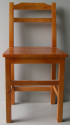 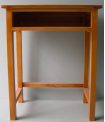 套26002综合讲桌一、综合讲桌的尺寸：约900mm×500mm×900mm（长×宽×高）。
二、综合讲桌的材料和木工要求
★2.1、讲桌主体材料采用公称厚度不小于18mm、质量等级为国家标准GB/T 5849《细木工板》一等品、甲醛释放量不大于E1级的室内用实心细木工板。讲桌外表面加压红樱桃装饰贴面胶合板。讲桌的圆弧面采用多层胶合板（含装饰贴面胶合板）加工而成，成品公称厚度不小于13mm。实木封边，所用实木边要与饰面板色一致。
2.2、讲桌使用的主要人造板物理力学性能和人造板含水率按照国家标准GB/T 3324《木家具通用技术条件》的规定执行。胶合板质量应符合国家标准GB/T 9846.3《胶合板第3部分普通胶合板通用技术条件》和GB/T 9846.4《胶合板第4部分普通胶合板外观分等技术条件》相应的规定要求，甲醛释放量不大于E1级的规定，胶合板的胶合强度指标值应不小于0.70兆帕。胶合板外表面（装饰层）胶合强度指标值应不小于0.40兆帕。讲桌不允许使用有边角缺陷（边角含树皮或缺少一部分木材）、虫蛀、腐朽、霉变、开裂等会影响产品结构强度和外观的材料。
2.3、组合部位要求用公称长度不小于50mm的钢钉，钉合后钉子两端均不许外露。接口部位涂上拼板胶。安装时上金属角码，以增强讲桌的牢固性。结合处不允许开裂或松动。
2.4、讲桌表面涂饰部位的表面粗糙度（其参数及数值要求详见GB／T 3324《木家具通用技术条件》。下同）为精光；内部不涂饰部位的表面粗糙度为细光；隐蔽处的表面粗糙度为粗光。讲桌外露边棱和凸出部分应倒角，不得有尖锐的棱角、毛刺。
三、综合讲桌的系统控制软件
3.1、数字书法教学系统
3.1.1、PC端软件需要运行在WIN XP及以上版本的系统，内存需2G及以上，硬盘空间500M以上；
★3.1.2、可适配书写终端，使用书写终端在学案或纸面上进行描摹书写练字，系统会从笔顺、笔画、间架结构、笔形等多维度进行自动书写评判。当书写的字出现比划、顺序的错误时，系统也会自动给出正确的书写方法建议；
3.1.3、通过教学软件运行调取硬笔书法教学资源，满足课堂教学需求；
★3.1.4、教师可以在交互式电子白板或一体机屏幕上进行书写板书，笔迹实时呈现、回放、智能评判，评判维度有笔顺、笔画、方向、结构等；
3.1.5、资源检索功能：可以通过键盘输入和屏幕任意写识别后调取教学资源。
3.1.6、支持教师批注内容，批注时可选择笔迹颜色、粗细，可进行局部擦除或整体擦除；
3.1.7、可放大需要展示的板书内容，并进行位置的精准移动定位展示；
★3.1.8、投标时提供数字书法教学系统软件著作权证书等复印件并加盖投标人公章；
3.2、资源系统
3.2.1、云资源：内置3500余中小学必学汉字字库，配有3500余汉字的示范动画、书法规范、名家示范、语文知识、汉字故事等教学资源，可调用系统中的汉字资源进行授课展示，满足硬笔书法教学及语文课堂教学需求；
3.2.2、集成PPT功能：教师可随时调取电脑中的PPT插入教学过程，丰富教学内容；
★3.2.3、课程体系一：配套由教育部最新编版语文教材各年级同步课程体系，老师利用系统资源可直接使用在语文课堂的教学生识字、写字，每课均含有相关汉字得音、形、意、用全方面的语文知识，汉字演变中孕育的字理故事，同事引入书法名师准对书写规范进行微课讲解，并将通过数据收集形成学生学情进行整理；配套硬笔书法从初级到高级针对书写技法提升的课程体系，老师利用系统配套资源可直接满足不同级别用户由浅入深的教学需求；以上课程每节课含有完整的教学流程内容，针对书法课程中的技术目标从基本笔画、偏旁部首、间架结构、整字等内容进行分层教学，包括示范动画、书法规范、名家示范、语文知识、助学典故等教学资源和汉字故事；
3.2.4、课程体系二：配套电子工业出版社1-6年级上下册练字字帖资源，六年级以上适配习字本、听写本。纸面书写可以被自动加载进系统中，教师可结合纸面教材和电子化教材，更灵活的进行教学示范。
3.3、教师账户
★3.3.1、通过登录教学软件调取硬笔书法教学资源，满足课堂教学需求；支持跨平台教学，可实现客户端软件和WEB端两种模式进行教学，也可支持全校园内至少30个教室内安装使用调取授课资源，并支持不同账户同时使用授课系统调取资源进行授课；
3.3.2、同一教师账户，利用备课系统制作的资料包和学生名单，可直接在授课系统与互动教学系统中查看；
3.3.3、第一次登录之后，再次启动时，系统可自动登录；
四、讲桌的涂饰要求
4.1、讲桌的漆膜外观应符合国家标准GB/T 3324《木家具通用技术条件》的规定。
4.2、讲桌涂饰部位：讲桌外表面、内表面（包括桌斗内）的所有部位均应涂饰。
4.3、讲桌涂饰颜色要求：讲桌外表面的底漆颜色为浅桔黄色或浅橙黄色、浅琥珀色，漆膜色调均匀；面漆用符合环保和安全卫生要求的聚氨酯清漆。讲桌内表面涂饰清漆。
4.4、讲桌涂层应平整光滑、清晰，不应有皱皮、发粘和漏漆现象；无明显粒子、涨边和褪色、掉色现象；应无明显加工痕迹、划痕、雾光、白棱、白点、鼓泡、油白、流挂、缩孔、刷毛、积粉、杂渣、漏嵌腻子等外观缺陷。每批产品无明显色差。张50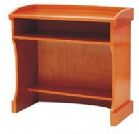 3讲坛1．规格：长4000mm×宽1200mm×高200mm；
2．大芯板打底做框架，面（含四周侧面）铺大于等于20mm厚的松木板；
3．抛光，内外喷防腐油漆。个50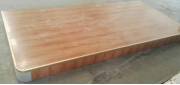 4学生床架1中小学校学生所用钢木制双层床（以下简称双层床）技术上应符合本文《中小学校学生双层床技术要求》（以下简称《技术要求》）的规定。
一、双层床的型号尺寸
双层床的型号规格及结构应符合国家标准GB/T3328《家具床类主要尺寸》的规定要求。
双层床的尺寸：约2000 mm×900 mm×1800mm（长×宽×高），上下床铺面间的层间净高约为1000mm。
二、双层床的材料要求
（一）金属件
1、主体材料
主柱：方形管约40mm×40mm，厚度不小于1.2mm。
主柱横担：矩形管约30mm×20mm，厚度不小于1.2mm。
床梃（床母）：矩形管约50mm×25mm，厚度不小于1.2mm。
床梃（床母）横担：矩形管约30mm×20mm，厚度不小于1.2mm，上床铺床梃（床母）横担不少于4根，下床铺床梃（床母）横担不少于4根。
上床铺面安全栏板及床两端护栏：双层床的安全栏板规格约：1100mm×300mm（长×高），安全栏竖管不少于5根，钢管直径约19mm，管壁厚不小于：1.0mm。安全栏板与主柱距离（缺口长度）约为500mm。
主柱卡口规格：≤26×26mm
床梃（床母）卡梢部位钢材厚度不小于1.5mm,卡梢总宽度不小于20mm，卡梢进深不少于15mm，床梃（床母）扣件规格不小于200 mm×50mm
床梯子：方管约25mm×25mm，厚度不小于1.2 mm，床梯宽度约为300m，脚踏数量不少于4根。
上床铺蚊帐架采用不小于Φ16×δ1.0的圆管制成，床铺蚊帐圈孔径Φ30mm。
2、材料质量
双层床的金属件的技术要求和试验方法符合国家标准GB/T 3325《金属家具通用技术条件》的规定。双层床所用钢材不低于高频焊接冷轧钢板，质量必须符合国家标准GB/T700《碳素结构钢》要求，钢材表面粗糙度Ra的最大值为1.6μm，金属件材质不允许使用出现孔洞、缺口、开裂、尖角、裂缝、叠缝、腐蚀、离层、结疤、氧化皮等影响产品结构强度、外观和安全的材料。
3、双层床结构
床架钢件部分分为8个组件，具体为：1、床左拼，2、床右拼，3、上床架（含安全栏），4、下床架，5、蚊帐架1副，6、床梯子1套,7、吊柜2个，8、鞋架2个。
（二）木制件
1、床板约：1915 mm×840 mm（长×宽）；采用厚度不小于13mm的双面光杉木板；每块床板的拼装板料数量最多不得超过8块；固定横条不少于3条，规格约为30mm×20mm的实木方料。
2、双层床所用木材须进行防虫、除脂、干燥处理，不允许使用有边角缺陷、虫蛀、腐朽、霉变、开裂、变形等影响产品结构强度和外观的材料，材质符合国家标准要求。每张双层床配2块床板。
3、含水率：双层床加工所用木板含水率应不高于16%。双层床板出厂时木材含水率不高于16%。
（三）其它材料
1、脚套。
床脚和床主柱顶端的脚套为内嵌式黑色脚套，采用超高分子量PE材料制作，壁厚不小于2mm,底厚不小于5mm，进深不小于30mm，加强筋不少于5圈, 加强筋厚度不小于1.2mm，底面规格不小于42mm×42mm,脚套与床脚（或主柱顶端）应结合紧密，牢靠，不脱落。
2、吊柜
配2个，左右各1个，规格：长×深×高：600mm×600mm×350mm，基材质量不低于优质冷轧钢板，厚度不小于0.5mm，经酸洗磷化处理，静电喷涂，柜门颜色为灰白色，漆面不脱落，加外挂明锁装置，装置要求安全、美观。
3、鞋架
配2个，采用不小于φ12的圆管，厚度不小于0.8mm，焊接而成。
三、双层床的加工要求
（一）金属件加工要求
1、金属件外观、加工要求按照QB/T 2741《学生公寓多功能家具》中5.3的规定执行。
2、管材应无裂缝、叠缝，外露管口端面应封闭。
3、焊接件焊接时采用二氧化碳保护焊接。焊接件之间的连接部分均应全部圈焊接（结构不需要时除外），不允许脱焊、虚焊、焊穿、错位现象；焊接处应无夹渣、气孔、焊瘤、焊丝头、咬边、飞溅；焊疤表面波纹应均匀、高低之差应不大于1mm。焊接后须经打磨处理。
4、冲压件应无脱层、裂缝。
（二）木制件加工要求
木制件外观、加工要求等按照QB/T 2741《学生公寓多功能家具》中5.3的规定执行。
（三）金属件的连接
1、床梃（床母）与主柱连接方式必须为卡梢式，连接件需防锈处理。
2、其他金属零、部件的连接方式必须采用焊接连接，不允许采用铆钉连接（铆接）和螺钉连接。（除铭牌、床梯子与床梃（床母）、主柱与床梃（床母）连接外）。
3、床梯子与床梃（床母）的联接采用与上下床梃（床母）垂直插入定位方。
4、床两端护栏及安全栏板与床梃（床母）连接必须圈焊，安全栏板两侧必须插孔焊接。
5、双层床必须预设2个固定装置以便与墙体进行固定，固定装置设置在安全栏对面床梃（床母）适当位置，放置内径10mm的钢制中空内芯。
6、下床铺必须在合适位置设置固定蚊帐装置。
（四）双层床加工尺寸要求
双层床的外形尺寸，形状和位置公差分别按照QB/T 2741《学生公寓多功能家具》中的5.1和5.2的规定执行。
（五）双层床的力学性能要求
双层床的力学性能要求按照QB/T 2741《学生公寓多功能家具》中5.5的规定执行。
四、双层床的涂饰要求
（一）涂饰要求
1、涂饰前双层床零、部件的表面应光滑、平整，不得有飞边、尖角、毛刺等可能造成机械伤害的缺陷。金属件应无开裂、脱焊、漏焊、焊渣等缺陷。
2、涂饰前金属件零、部件表面必须进行预备处理，采用除锈、防锈处理工艺，除去锈迹等其他污迹后进行涂装打底磷化处理。
3、预备处理后表面不得有氧化皮、锈蚀、粘砂等其他杂质，磷化层达到工艺要求，预备处理后应及时使用热固性砂纹粉进行涂饰。
（二）涂饰层外观
1、金属件涂层应无漏喷、锈蚀；应光滑均匀，色泽一致，应无流挂、疙瘩、皱皮、飞漆等缺陷。
2、每批产品（含双层床）不允许有明显色差。
3、产品上的五金配件应做防锈处理。
（三）表面理化性能
产品表面理化性能要求按QB/T 2741《学生公寓多功能家具》中的表3规定执行。
五、双层床产品的外观和安全卫生要求
（一）双层床外观应符合QB/T 2741《学生公寓多功能家具》中5.3的规定。双层床产品外表不允许出现明显的材质缺陷，不允许出现超出《技术要求》规定的加工要求和涂饰外观缺陷，不允许出现明显的变形。
（二）双层床安全栏板质量必须符合国家标准GB 24430.1《家用双层床安全第1部分：要求》中4.3的要求。必须镶嵌床垫（或床褥）放置高度永久性警示线，警示线距离安全栏板上端距离为200mm，警示线清晰、醒目。
（三）床梯子质量必须符合国家标准GB 24430.1《家用双层床安全第1部分：要求》中4.6要求。
（四）双层床产品外表不允许出现局部压陷、局部凹痕、局部超厚、尖角、锐边、裂口（缝）等易造成危险的缺陷；在接触人体或收藏物品的部位应无毛刺、刃口、棱角；管材外露管口端面应封闭。
 (五)双层床安装、包装、运输要求。
1、产品着地应平稳，安装后应牢固可靠，不应出现摇摆现象，使用时床板与金属件不允许发出摩擦声。
2、产品包装、运输按JY 0001《教学仪器设备产品一般质量要求》规定执行。
3、双层床产品固定部位的结合应牢固无松动、无少件、漏钉、透钉(预留孔、选择孔除外)。
（六）双层床产品应贴有符合《技术要求》的产品组装示意图、产品型号标牌和生产厂（投标人）标牌。双层床的四只脚及主柱顶端分别牢靠地嵌上内嵌式脚套。
（七）有害物质限量
1、双层床涂饰所用涂料和胶粘剂中有害物质限量应符合国家标准GB 18583《室内装饰装修材料胶粘剂中有害物质限量》的规定。
2、双层床产品的甲醛释放限量和色漆的有害物质限量应符合国家标准GB 18584《室内装饰装修材料木家具中有害物质限量》的规定。
七、双层床产品的检验
（一）双层床产品试验方法、检验规则及标志的检验要求按照轻工行业标准QB/T 2741《学生公寓多功能家具》的规定执行。
（二）双层床产品不合格判定。
当功能结构有产品标准规定的主要功能要求有一项不合格或非主要功能要求有一项严重不合格或其它功能要求不合格项累计超过被检项的1/4者则该样品不合格。
当性能指标有产品标准规定的主要性能指标和安全指标有一项不合格或非主要性能指标有一项严重不合格或其它性能指标不合格项累计超过被检项的1/4者则该样品不合格。
1、双层床产品的材料要求为主要性能指标。
2、双层床产品的金属零、部件的连接方式与金属件的连接方式为主要性能指标。
3、双层床产品尺寸为非主要性能指标。检验时尺寸的极限偏差（含形状和位置公差）有一项超差大于《技术要求》一倍以上者，按性能指标严重不合格处理。
4、双层床产品其他未作规定的项目，按非主要功能要求和非主要性能指标来确定。
（三）双层床产品质量抽样检验的检验项目和试样的取样方式，由采购项目质量主管部门与检验机构共同确定。
（四）双层床尺寸测量工具的要求：尺寸大于或等于50mm的采用标准的普通钢圈尺测量；尺寸小于50mm的采用游标卡尺等测量精度不低于0.02mm的量具测量。
★八、投标人必须提供双层床铁架床由具有合法检测资格的检测机构出具的产品检测报告复印件，否则投标无效。检测报告中必须包含以下内容：主要尺寸、外形尺寸偏差、外观性能要求、安全性能要求、理化性能要求、力学性能要求、有害物质限量。
★九、投标人投标时必须提供符合技术参数要求的产品结构图纸，否则投标无效。
十、投标时，必须提供双层床实物图片，否则投标无效。该图片作为验收依据。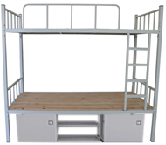 套13005学生床架2一、双层床的型号尺寸
双层床的型号规格及结构应符合国家标准GB/T3328《家具床类主要尺寸》的规定要求。
双层床的尺寸：约2000 mm×1200 mm×1800mm（长×宽×高），上下床铺面间的层间净高约为1000mm。
二、双层床的材料要求
（一）金属件
1、主体材料
主柱：方形管约40mm×40mm，厚度不小于1.2mm。
主柱横担：矩形管约30mm×20mm，厚度不小于1.2mm。
床梃（床母）：矩形管约50mm×25mm，厚度不小于1.2mm。
床梃（床母）横担：矩形管约30mm×20mm，厚度不小于1.2mm，上床铺床梃（床母）横担不少于4根，下床铺床梃（床母）横担不少于4根。
上床铺面安全栏板及床两端护栏：双层床的安全栏板规格约：1100mm×300mm（长×高），安全栏竖管不少于5根，钢管直径约19mm，管壁厚不小于：1.0mm。安全栏板与主柱距离（缺口长度）约为500mm。
主柱卡口规格：≤26×26mm
床梃（床母）卡梢部位钢材厚度不小于1.5mm,卡梢总宽度不小于20mm，卡梢进深不少于15mm，床梃（床母）扣件规格不小于200 mm×50mm
床梯子：方管约25mm×25mm，厚度不小于1.2 mm，床梯宽度约为300m，脚踏数量不少于4根。
上床铺蚊帐架采用不小于Φ16×δ1.0的圆管制成，床铺蚊帐圈孔径Φ30mm。
2、材料质量
双层床的金属件的技术要求和试验方法符合国家标准GB/T 3325《金属家具通用技术条件》的规定。双层床所用钢材不低于高频焊接冷轧钢板，质量必须符合国家标准GB/T700《碳素结构钢》要求，钢材表面粗糙度Ra的最大值为1.6μm，金属件材质不允许使用出现孔洞、缺口、开裂、尖角、裂缝、叠缝、腐蚀、离层、结疤、氧化皮等影响产品结构强度、外观和安全的材料。
3、双层床结构
床架钢件部分分为6个组件，具体为：1、床左拼，2、床右拼，3、上床架（含安全栏），4、下床架，5、蚊帐架1副，6、床梯子1套。
（二）木制件
1、床板约：1915 mm×1140 mm（长×宽）；采用厚度不小于13mm的双面光杉木板；每块床板的拼装板料数量最多不得超过8块；固定横条不少于3条，规格约为30mm×20mm的实木方料。
2、双层床所用木材须进行防虫、除脂、干燥处理，不允许使用有边角缺陷、虫蛀、腐朽、霉变、开裂、变形等影响产品结构强度和外观的材料，材质符合国家标准要求。每张双层床配2块床板。
3、含水率：双层床加工所用木板含水率应不高于16%。双层床板出厂时木材含水率不高于16%。
（三）其它材料
1、脚套。
床脚和床主柱顶端的脚套为内嵌式黑色脚套，采用超高分子量PE材料制作，壁厚不小于2mm,底厚不小于5mm，进深不小于30mm，加强筋不少于5圈, 加强筋厚度不小于1.2mm，底面规格不小于42mm×42mm,脚套与床脚（或主柱顶端）应结合紧密，牢靠，不脱落。
三、双层床的加工要求
（一）金属件加工要求
1、金属件外观、加工要求按照QB/T 2741《学生公寓多功能家具》中5.3的规定执行。
2、管材应无裂缝、叠缝，外露管口端面应封闭。
3、焊接件焊接时采用二氧化碳保护焊接。焊接件之间的连接部分均应全部圈焊接（结构不需要时除外），不允许脱焊、虚焊、焊穿、错位现象；焊接处应无夹渣、气孔、焊瘤、焊丝头、咬边、飞溅；焊疤表面波纹应均匀、高低之差应不大于1mm。焊接后须经打磨处理。
4、冲压件应无脱层、裂缝。
（二）木制件加工要求
木制件外观、加工要求等按照QB/T 2741《学生公寓多功能家具》中5.3的规定执行。
（三）金属件的连接
1、床梃（床母）与主柱连接方式必须为卡梢式，连接件需防锈处理。
2、其他金属零、部件的连接方式必须采用焊接连接，不允许采用铆钉连接（铆接）和螺钉连接。（除铭牌、床梯子与床梃（床母）、主柱与床梃（床母）连接外）。
3、床梯子与床梃（床母）的联接采用与上下床梃（床母）垂直插入定位方。
4、床两端护栏及安全栏板与床梃（床母）连接必须圈焊，安全栏板两侧必须插孔焊接。
5、双层床必须预设2个固定装置以便与墙体进行固定，固定装置设置在安全栏对面床梃（床母）适当位置，放置内径10mm的钢制中空内芯。
6、下床铺必须在合适位置设置固定蚊帐装置。
（四）双层床加工尺寸要求
双层床的外形尺寸，形状和位置公差分别按照QB/T 2741《学生公寓多功能家具》中的5.1和5.2的规定执行。
（五）双层床的力学性能要求
双层床的力学性能要求按照QB/T 2741《学生公寓多功能家具》中5.5的规定执行。
四、双层床的涂饰要求
（一）涂饰要求
1、涂饰前双层床零、部件的表面应光滑、平整，不得有飞边、尖角、毛刺等可能造成机械伤害的缺陷。金属件应无开裂、脱焊、漏焊、焊渣等缺陷。
2、涂饰前金属件零、部件表面必须进行预备处理，采用除锈、防锈处理工艺，除去锈迹等其他污迹后进行涂装打底磷化处理。
3、预备处理后表面不得有氧化皮、锈蚀、粘砂等其他杂质，磷化层达到工艺要求，预备处理后应及时使用热固性砂纹粉进行涂饰。
（二）涂饰层外观
1、金属件涂层应无漏喷、锈蚀；应光滑均匀，色泽一致，应无流挂、疙瘩、皱皮、飞漆等缺陷。
2、每批产品（含双层床）不允许有明显色差。
3、产品上的五金配件应做防锈处理。
（三）表面理化性能
产品表面理化性能要求按QB/T 2741《学生公寓多功能家具》中的表3规定执行。
五、双层床产品的外观和安全卫生要求
（一）双层床外观应符合QB/T 2741《学生公寓多功能家具》中5.3的规定。双层床产品外表不允许出现明显的材质缺陷，不允许出现超出《技术要求》规定的加工要求和涂饰外观缺陷，不允许出现明显的变形。
（二）双层床安全栏板质量必须符合国家标准GB 24430.1《家用双层床安全第1部分：要求》中4.3的要求。必须镶嵌床垫（或床褥）放置高度永久性警示线，警示线距离安全栏板上端距离为200mm，警示线清晰、醒目。
（三）床梯子质量必须符合国家标准GB 24430.1《家用双层床安全第1部分：要求》中4.6要求。
（四）双层床产品外表不允许出现局部压陷、局部凹痕、局部超厚、尖角、锐边、裂口（缝）等易造成危险的缺陷；在接触人体或收藏物品的部位应无毛刺、刃口、棱角；管材外露管口端面应封闭。
 （七）有害物质限量
1、双层床涂饰所用涂料和胶粘剂中有害物质限量应符合国家标准GB 18583《室内装饰装修材料胶粘剂中有害物质限量》的规定。
2、双层床产品的甲醛释放限量和色漆的有害物质限量应符合国家标准GB 18584《室内装饰装修材料木家具中有害物质限量》的规定。
七、双层床产品的检验
（一）双层床产品试验方法、检验规则及标志的检验要求按照轻工行业标准QB/T 2741《学生公寓多功能家具》的规定执行。
（二）双层床产品不合格判定。
当功能结构有产品标准规定的主要功能要求有一项不合格或非主要功能要求有一项严重不合格或其它功能要求不合格项累计超过被检项的1/4者则该样品不合格。
当性能指标有产品标准规定的主要性能指标和安全指标有一项不合格或非主要性能指标有一项严重不合格或其它性能指标不合格项累计超过被检项的1/4者则该样品不合格。
1、双层床产品的材料要求为主要性能指标。
2、双层床产品的金属零、部件的连接方式与金属件的连接方式为主要性能指标。
3、双层床产品尺寸为非主要性能指标。检验时尺寸的极限偏差（含形状和位置公差）有一项超差大于《技术要求》一倍以上者，按性能指标严重不合格处理。
4、双层床产品其他未作规定的项目，按非主要功能要求和非主要性能指标来确定。
（三）双层床产品质量抽样检验的检验项目和试样的取样方式，由采购项目质量主管部门与检验机构共同确定。
（四）双层床尺寸测量工具的要求：尺寸大于或等于50mm的采用标准的普通钢圈尺测量；尺寸小于50mm的采用游标卡尺等测量精度不低于0.02mm的量具测量。
★八、投标人投标时必须提供符合技术参数要求的产品结构图纸，否则投标无效。
九、投标时，必须提供双层床实物图片，否则投标无效。该图片作为验收依据。套156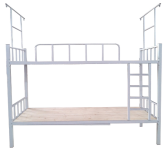 6间，每间2人6办公桌椅一、办公桌1张
1.规格：1200×600×730mm（±20mm偏差）
★2.材质：材料采用优质中密度纤维板, 双贴面防潮三聚氰胺板，板材厚度不小于15mm，台面板四周加厚至25mm。桌子整体结构采用连接板固定，桌子后方配有背板，为方便布线，桌子后方预留有走线孔，双键盘托设计，要求桌子大方、得体。
3.配件：键盘安装两节豪华道轨，优质五金配件。
★4.封边：采用不小于1mm厚pvc封边条,桌面板前边采用进口斜面自动封边机做部分斜面成形设计，倾斜角度45度~90度，封边工艺要求:斜面封边机直接对封边条折弯处切0.5mm浅槽，防止折弯时鼓起不平整，保证封边粘贴效果。其余三边贴直边。(严禁手工封边，防止人工压力不够导致封边粘胶不牢固)。
二、办公椅1张
椅子采用常规尺寸，框架材料采用优质实木，颜色为胡桃色，要求椅子经久耐用，符合人体工程学设计。套2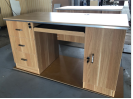 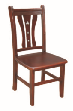 门卫室7办公卡座及椅子一、办公卡座
1、桌子规格：1400×600×750mm（长×宽×高）；屏风总高1100mm。
★2、组合式屏风卡座，屏风采用19mm厚铝合金边框条纹磨砂玻璃，铝合金边框壁厚不小于1.0mm，边框颜色：银色。
★3、台面：采用E1级优质多层实木板，台面≥25㎜厚；经过脱脂、除虫、防腐、干燥处理，刚性好，不变型。
4、封边：采用厚度不小于1.5mm的PVC材质，封边采用全自动化机器封边技术，精选抗老化型，防潮、不易脱落、经久耐用，封边平直、顺滑，不脱胶、不翘起，经过修色磨边处理。
★5、活动柜:采用≥15㎜优质三聚氰胺密度板板材，轨道采用优质导轨，导道螺丝采用u型定位结构，紧密拼接，间隙细小且均匀，使用更加牢固顺畅。投标人必须提供导轨由具有CMA合法检测资格的检测机构出具的产品检测报告复印件，否则投标无效。检测报告中必须包含以下内容：耐腐蚀要求。
6、主机架：采用15mm优质三聚氰胺密度板活动主机架，四轮定位稳固平整。
7、键盘架：采用ABS塑料键盘托，内置定位梢，翻盖型储物笔盒，人性化圆角R设计以免撞伤。
二、办公椅
椅子采用常规尺寸，框架材料采用优质实木，颜色为胡桃色，要求椅子经久耐用，符合人体工程学设计。位254桌子及椅子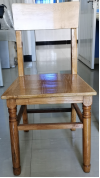 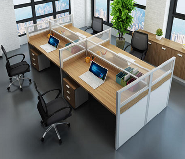 办公室1、实木椅子。多层实木板桌面。8办公室桌椅1一、办公桌：
1、规格：1600W×700D×760H(mm)。
2、基材采用环保型中密度纤维板，甲醛释放量符合GB 18580-2017的E1级要求，含水率低于13%，贴0.6mm厚AAA级胡桃木皮，采用环保型PU聚脂油漆。附着力强、流平性高，涂料亮度均匀，不褪色。
3、导轨、铰链等配件选用优质五金件。投标人必须提供铰链由具有CMA合法检测资格的检测机构出具的产品检测报告复印件，否则投标无效。检测报告中必须包含以下内容：耐腐蚀要求。
二、办公椅
采用常规尺寸，框架材料采用优质实木，座板座靠采用优质环保皮饰面，颜色为胡桃色，要求椅子经久耐用，符合人体工程学设计。套40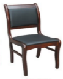 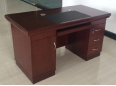 9办公室桌椅2一、办公桌：
1、规格：2000W×1000D×760H(mm)，带副柜。
2、基材采用环保型中密度纤维板，甲醛释放量符合GB/T18580-2017的E1级要求，含水率低于13﹪，贴0.6mm厚AAA级胡桃木皮，采用环保型PU聚脂油漆。附着力强、流平性高，涂料亮度均匀，不褪色。
3、导轨、锁具、门绞等配件选用优质五金件；家具所使用的粘合剂符合国家强制。
二、办公椅
面材：优质西皮-皮质细腻-柔韧性、透气性好-耐腐蚀；
脚架：实木脚架。颜色： 黑色西皮+胡桃木色脚架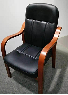 套1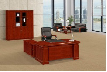 10办公室书柜规格：不小于1200×420×2000（单位：㎜）
采用厚度0.6mm胡桃木皮，板材采用E1级优质环保型中密度纤维板，油漆采用环保油漆，导轨、锁具、门绞等配件选用优质五金配件，所使用的粘合剂符合国家强制性标准。套8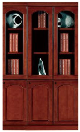 11沙发(含茶几)规格：3+1+1；长茶几
一、沙发　　　　　　　　　　　　　　　　　　　　　　　　　　　
1、面料：采用优西皮，外观色泽均匀，自然，手感柔软；
2、填充材料：采用高回弹阻燃PU定型海绵，密度≥50kg/m3；不含氟氨化合物，无甲醛及二甲苯等异味，使用无苯胶粘剂粘接，圆润厚实，软硬适中，回弹性好。
3、框架及脚架采用橡木制作，经脱脂、防腐、防虫及干燥处理，木材的含水率≤15%；
4、框架及脚架表面喷涂环保油漆，光亮平整，油漆表面无颗粒、气泡、渣点，漆膜附着力、耐磨度好；油漆中不含苯、甲苯、二甲苯、乙苯、游离二异氰酸酯、甲醇及卤代烃等有害物质。
二、茶几
1、规格：不小于1200×600×450（单位：㎜）
2、采用优质环保中密度纤板，面板采用0.6㎜厚胡桃木皮贴面、胡桃实木封边、优质五金配件经过防虫、防腐等化学处理，各项技术指标均达IS9001国际标准。
3、涂装：采用哑光聚脂漆，硬度大，耐压。套6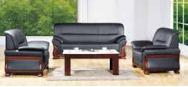 12办公室桌椅3一、办公桌：
1、规格：1800W×900D×760H(mm)，带副柜。
2、基材采用环保型中密度纤维板，甲醛释放量符合GB/T18580-2017的E1级要求，含水率低于13﹪，贴0.6mm厚AAA级胡桃木皮，采用环保型PU聚脂油漆。附着力强、流平性高，涂料亮度均匀，不褪色。
3、导轨、锁具、门绞等配件选用优质五金件；家具所使用的粘合剂符合国家强制。
二、办公椅
面材：优质西皮-皮质细腻-柔韧性、透气性好-耐腐蚀；
脚架：实木脚架。颜色： 黑色西皮+胡桃木色脚架套5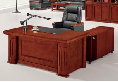 13文件柜1、规格：≥H1800×W850×D390（单位：㎜）
2、结构：分为三个部分，上部分为铁皮框架镶玻璃门，内置一块可调格板，中部为两个抽屉，下部分为铁门，内置一块可调格板，上下柜门都是两门对开。
3、采用优质冷轧钢板经精裁、冲压、折弯、碰焊而成。银灰色,钢材厚度不小于0.6mm冷轧钢板；经酸洗磷化处理。
4、采用优质塑粉，全流水线哑光喷塑。表面油漆、喷朔光平整、色泽均匀一致，无露底、流挂、起泡、皱皮等缺陷。
5、投标人必须提供塑粉由具有CMA合法检测资格的检测机构出具的产品检测报告复印件，否则投标无效。检测报告中必须包含以下内容：涂膜外观、耐冲击性、弯曲试验、耐碱性、重金属含量。个50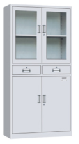 商务要求商务要求质保期按国家有关产品“三包”规定执行“三包”，质保期除特别注明外，最短不得少于12个月，若厂家免费质保期超过此年限的，按厂家规定执行，终身维修。售后服务要求1、售后服务要求：①免费送货上门；②提供免费培训服务（要求中标公司必须给所有项目学校提供现场技术培训，所有项目学校的供货及设备安装调试工作都完成后还要进行一次集中培训）；③售后服务保障或维修响应时间要求：接到用户通知后 24 个小时内到达现场提供售后服务。④需具备完善的售后服务；⑤投标人或委托服务商必需具备“设备报修服务平台”，平台服务必需达到如下功能：a、微信报修系统：用微信扫描用户设备上贴的二维码，就可以立即显示设备的基本信息，填写故障信息进行售后服务报修。报修信息自动由云平台接收，自动生成售后服务维修工单，报修人可随时查看维修服务进度；b、工单派工系统：实现对售后服务任务的全流程管理，包括：新增工单、派工、签收、现场签到、进程反馈、完工、客户评价；c、定位签到系统：结合最新的移动互联网技术，通过手机精确定位人员位置，签到时自动在地图上标记，并实施获取中文地址，精确记录签到时间，有效实时追踪服务人员服务进度；d、预警管理系统：该系统实现对售后服务过程中一些重要时间点的预警和提醒，例如设备保修期限的提醒、设备保养周期的提醒、设备巡检日期的预警等；e、备件管理系统：该系统实现对备品备件的管理，包括：备件的分类、备件档案、备件的申请、备件的领用、备件库存、备件的统计，能够通过手机实时查询到备件的库存数量等；f、知识管理系统：该系统实现对售后服务业务的知识积累和知识管理，主要包括文件资料库的管理、故障库的管理等；g、业务记录系统：该子系统自动记录并归档所有的业务单据，包括：设备安装记录、设备升级记录、设备维修记录、设备巡检记录、设备保养记录、设备检测记录、设备培训记录、用户投诉记录等等；h、统计分析系统：该系统实现对售后服务管理的工作统计，录入工作量的统计、设备维修情况统计、费用情况统计等；i、其它要求：(1)为保证软件正版及后期免费升级，如有请提供国家版权局颁发的“设备报修服务平台”软件著作权（复印件，原件备查）；(2)签定合同前演示设备报修服务平台软件的所有功能，未完全满足功能要求的均视为虚假应标处理并根据政府采购法等相关法律法规要求追究法律责任。其他要求1、报价要求：本项目实行总承包报价；包含货物及服务采购、专用工具、标准附件、运输、保管、安装、验收、培训等各种费用和售后服务、税金及其它所有成本费用的总和。供应商应对本项目的所有内容范围的货物及服务进行总承包报价；采购人不再支付任何费用。2、竞标产品必须为全新原装产品，成交供应商所提供的产品、资料等要满足中华人民共和国的相应标准。3、验收标准：成交供应商应提供货物的有效检验文件，经采购人认可后，与合同的性能指标一起作为货物验收标准，采购人可对货物进行复检与性能测试，成交供应商应派出有经验、高水平的技术人员协助此项工作。采购人对货物验收合格后，签署验收合格证书，验收标准应符合中国有关的国家、地方、行业标准。▲4、本项目货物不接受进口产品投标（即通过中国海关报关验放进入中国境内且产自关境外的产品），如有此类产品参与竞标的作无效竞标处理。▲5、成交人如不是竞标产品生产厂家的，供货时须提供竞标产品生产厂家、国内办事处或国内总代理商出具的产品销售授权书、代理证书复印件（由总代理出具销售授权书时必须提供），以上证明材料均需加盖公章。否则，采购人不给予验收。▲6、在供货时，采购人有权要求成交人提供成交的设备按照采购要求的性能参数逐项进行测试，且所提供的设备必须为符合采购要求的产品。不能按时提供产品或所提供产品的技术指标不符合采购要求的均视为虚假承诺，用户有权拒绝验收，并报所属地的同级政府采购管理监督部门处理。如因成交人提供产品不符合采购文件要求被拒收的，所有损失均由成交人承担。成交人无法在规定时间内供货或验收不合格的，采购人均有权取消采购合同，并追究成交人的法律责任。▲7、供应商必须承诺独立完成本项目，且不得转让或转包或分包，并在响应文件中单独提供承诺函原件（格式自拟，并由法定代表人签名并加盖单位公章）。8、知识产权保护要求：供应商应对投标内容所涉及的专利承担责任，并负责保护用户的利益不受任何损害。一切由于文字、商标、技术和软件专利授权引起的法律裁决、诉讼和赔偿费用均由成交供应商负责。所使用的设备、材料须符合国家有关标准要求。9、供应商在谈判活动中提供任何虚假材料，其竞标无效，并报监管部门查处；成交后发现的，成交人须按照《中华人民共和国消费者权益保护法》第49条之规定双倍赔偿采购人，且民事赔偿并不免除违法竞标人的行政与刑事责任。10、合同签订时，采购人有权要求成交供应商提供采购文件中要求提供的证明材料原件进行验证。若存在虚假应标，采购人有权追究其法律责任没收履约保证金，并向监督部门举报。▲11、验收条件及标准：所有设备安装调试完毕后，采购人对供货方所交货物依照招标文件上的技术规格要求和国家（设备制造国）有关标准进行现场验收，要求所有技术指标、功能、性能都能满足招标要求，验收不合格的不予签收，并视为虚假应标处理并根据招标法及标书要求追究法律责任。▲交货时间及地点1、交货时间：自签订合同之日起3天内交货及安装调试完毕并经验收合格。2、交货地点：采购人指定地点。▲付款方式合同中所有货物到齐并安装调试完毕，验收合格正常运转后财政资金下达支付合同款的 50%，正常使用半年后，支付剩余合同款45%，剩余5%合同款作为质保金，质保期满后产品无质量问题一个月内付清（不计利息）。▲核心产品本项目的核心产品：第1项“     ”。序号内容、要求1项目名称：来宾市第一中学家具设备采购项目编号：LBZC2020-G1-00002-GXXY2投标报价及费用：1、本项目投标应以人民币报价；2、不论投标结果如何，投标人均应自行承担所有与投标有关的全部费用；3、本项目代理服务费按原国家发展计划委员会计价格[2002]1980 号《招标代理服务费管理暂行办法》收费标准及发改价格[2011]534 号文的规定标准（货物类）向中标人收取。领取中标通知书前，中标人应向采购代理机构一次性付清招标代理服务费。3投标保证金（人民币）：肆万伍仟元整（￥45000.00）。4现场踏勘：根据各分标商务要求表5演示时间及地点：根据各分标商务要求表6答疑与澄清：投标人如认为招标文件有误、有不合理要求的或者其他违法内容的，应当于收到招标文件之日起七个工作日内，以书面形式要求招标采购单位作出书面解释、澄清或者向招标采购单位提出书面疑问；答疑内容是招标文件的组成部份，并将以书面形式送达所有已购买招标文件的投标人；招标采购单位可以视采购具体情况，延长投标截止时间和开标时间，但至少应当在招标文件要求提交投标文件的截止时间三日前，将变更时间书面通知所有招标文件收受人，并在财政部门指定的政府采购信息发布媒体上发布变更公告。7投标文件组成：开标一览表 1 份；投标文件正本1 份，副本4份投标文件电子版。投标人在递交投标文件时，同时递交投标文件电子版。投标文件电子版份数：1份。投标文件电子版形式：可编辑的word文档格式。投标文件电子版密封方式：投标文件电子版光盘（或U盘）与纸质版投标文件一并装入投标文件袋中。8投标截止时间及地点：投标人应于 2020 年 8  月 28 日上午 10 时整前将投标文件密封送交到广西来宾市红水河大道 331 号政务服务中心 3 楼【来宾市公共资源交易中心】，逾期送达或未密封将予以拒收（或作无效投标文件处理）。9开标时间及地点：本次招标将于 2020 年 8  月 28  日上午 10 时整在广西来宾市红水河大道 331 号政务服务中心 3 楼【来宾市公共资源交易中心】，投标人可以派授权代表出席开标会议。10评标办法及标准：综合评分法11中标公告及中标通知书：采购代理机构在采购人依法确认中标人后2个工作日内发布中标公告和发出中标通知书， 中标公告发布于中国政府采购网（www.ccgp.gov.cn）、广西壮族自治区政府采购网（www.gxzfcg.gov.cn）、来宾市公共资源交易中心网站（ggzyjy.laibin.gov.cn）。12投标保证金退还（不计息）：除招标文件规定不予退还保证金的情形外，招标采购单位在中标通知书发出后五个工作日内退还未中标人的投标保证金，在采购合同签订后五个工作日内退还中标人的投标保证金。无论以何种形式交纳的投标保证金，投标保证金的退还均以转账或电汇形式退回到投标人银行账户。不中标单位的投标保证金，按《来宾市公共资源交易中心投标保证金缴纳情况审核表》核表所填的相关银行信息退还给投标人，未中标单位不需要再提交纸质材料，投标保证金不计利息。《来宾市公共资源交易中心投标保证金缴纳情况审核表》在递交投标文件时同时填写，请投标人自行准备保证金交纳凭证复印件一份。“《来宾市公共资源交易中心投标保证金缴纳情况审核表》内容包括：交款单位名称、交纳金额交纳时间、单位银行账号、单位银行开户行、联系人及电话。投标人填写的相关信息如有错漏，一切后果由投标人负责。中标人的投标保证金在中标人与招标人签订合同后，凭签订的合同退付（不计利息）。根据来宾市公共资源交易中心要求，中标人退还保证金需提交的材料：（1）退款申请书（格式自拟）：注明项目名称，退款原因，收款单位银行账号，户名及开户银行名称。（2）授权委托书：被授权人及身份证正反面复印件，带原件核验。（3）原交款票据复印件（包括银行交款票据复印件）。（4）中标单位需提供中标人与采购人签订的购销合同复印件致来宾市公共资源交易中心。来宾市公共资源交易中心财务电话：0772-4238608。13签订合同时间：中标通知书发出后25日内。14采购资金来源：预算资金。15付款条件：合同中所有货物到齐并安装调试完毕，验收合格正常运转后财政资金下达支付合同款的 50%，正常使用半年后，支付剩余合同款45%，剩余5%合同款作为质保金，质保期满后产品无质量问题一个月内付清（不计利息）。16投标文件有效期：60 天17解释：本招标文件的解释权属于招标采购单位。费率中标金额货物招标服务招标工程招标100 万元以下1.5%1.5%1.0%100～500 万元1.1%0.8%0.7%500～1000 万元0.8%0.45%0.55%1000～5000 万元0.5%0.25%0.35%5000 万元～1 亿元0.25%0.1%0.2%1～5 亿元0.05%0.05%0.05%5～10 亿元0.035%0.035%0.035%10～50 亿元0.008%0.008%0.008%50～100 亿元0.006%0.006%0.006%100 亿以上0.004%0.004%0.004%序号序号评分因素评分标准1价格分（满分30分）投标报价（满分30分）（1）符合《政府采购促进中小企业发展暂行办法》（财库[2011]181号）规定条件且按该办法中规定的格式提供了《中小企业声明函》的小型和微型企业，对其投标价给予6%的扣除，扣除后的价格为评标价，即评标价=投标价×（1-6%）。投标产品提供企业按《关于政府采购支持监狱企业发展有关问题的通知》(财库[2014]68号)认定为监狱企业的，在政府采购活动中，监狱企业视同小型、微型企业。监狱企业参加政府采购活动时，应当提供由省级以上监狱管理局、戒毒管理局(含新疆生产建设兵团)出具的属于监狱企业的证明文件。投标产品提供企业按《关于促进残疾人就业政府采购政策的通知》(财库〔2017〕141号)认定为残疾人福利性单位的，在政府采购活动中，残疾人福利性单位视同小型、微型企业。残疾人福利性单位参加政府采购活动时，应当提供该通知规定的《残疾人福利性单位声明函》，并对声明的真实性负责。（2）以满足招标文件的最低评标价为30分。（3）某投标人价格分 = 投标人最低评标价（金额）/某投标人评标价（金额） ×30分                                      2技术分（满分39分）(1)货物性能、配置分（6分）由评标委员会集体讨论确定各投标人所属档次，在相应档次内打分。主要技术参数指货物需求一览表中标注★号的技术需求。1）技术参数满足采购文件要求的进入一档（2分）。不满足的不入档，得0分。2）技术参数满足采购文件要求，且主要技术参数有1～5项参数优于采购文件要求的进入二档（4分）；3）技术参数满足采购文件要求，且主要技术参数有6～7项参数优于采购文件要求的进入三档（6分）；2技术分（满分39分）(2)项目实施、安装方案分(满分9分)由评标委员会横向比较投标人编制的项目实施方案内容，相应档次内独立打分。一档（3分）：经评委综合评定项目生产能力、实施方案简单，配套有货物存放仓库、送货人员、运输工具、项目实施人员，保证项目生产能力、实施的技术力量和人力资源安排等措施一般，安装调试及培训方案一般，评定为“一档”并视满足程度在该档次内打分。二档（6分）：经评委综合评定项目生产能力、实施方案较详细，配套有货物存放仓库、送货人员、运输工具、项目实施人员，保证项目实施的技术力量和人力资源安排满足项目实施要求，服务内容和措施较完善，安装调试及培训方案良好，评定为“二档”，视满足程度在该档次内打分。三档（9分）：经评委综合评定项目生产能力、实施方案详实，配套有货物存放仓库、送货人员、运输工具、项目实施人员，保证项目实施的技术力量和人力资源安排充足，服务内容和措施完善，建议的验收方法或方案完善有效且更优化、切实可行，安装调试及培训方案优秀，评定为“三档”，并视满足程度在该档次内打分。2技术分（满分39分）(3)产品生产能力、质量保障能力分（满分3分）投标人提供产品生产能力和质量保障能力说明材料，含批量生产能力、主要设备（生产设备配置充足、完善程度，提供设备现场图片）及生产管理水平（生产的规范性、工艺流程设置合理性）、质量管理体系等方面，满足招标文件要求的，得3分。2技术分（满分39分）(4)设计方案分(满分12分)无课桌椅、学生床架设计图纸和产品照(图)片，设计文件分为0分。一档（4分）：所投课桌椅、学生床架设计图纸有缺失（包括产品图、零部件图）以及产品照(图)片或无所投产品产品使用说明及相关文件含产品设计用材或无五金配件表、产品工件明细表不全（列明“自制件”、“外协件”、“外购件”）、或无产品质量保证及检测方法等技术文件；得5分；二档（8分）：所投课桌椅、学生床架设计图纸基本齐全（有产品图、零部件图等）以及产品各个生产工艺流程实物彩色照片以及产品成品及各部件实物彩色照片且图片的真实性可靠、有所投产品产品使用说明及相关文件含产品设计用材、五金配件表、产品工件明细表（列明“自制件”、“外协件”、“外购件”）、产品设计、产品质量保证及检测方法等技术文件齐全、装订整齐、有条理有完善性建议，优于一档的；得10分。三档（12分）：所投课桌椅、学生床架设计图纸齐全（含产品图、零部件图等）以及产品各个生产工艺流程实物彩色照片以及产品成品及各部件实物彩色照片且图片的真实性可靠、所投产品产品使用说明及相关文件含产品设计用材、五金配件表、产品工件明细表（列明“自制件”、“外协件”、“外购件”）、产品设计、产品质量保证及检测方法等技术文件齐全、装订整齐、有条理有完善性建议对产品有深化设计，优于二档的；得12分。3商务分（满分40分）售后服务方案（满分12分）由评委对竞标人的投标文件中售后服务承诺书内容的完整性、可行性、到达故障现场时间、故障出现解决方案、免费技术培训方案、保修期外维修方案、本地化售后服务措施、售后服务专用车辆、应急预案、其他优惠措施等方面进行评定，若各竞标人等级评定说明内容无明显差异或相同的，评委不得歧视竞标人实行差别对待。一档（4分）：有售后服务承诺书；基本满足招标文件的要求，有故障出现解决方案，有技术培训方案、保修期外维修方案；二档（8分）：在满足一档要求且售后服务承诺书内容的完整；到达故障现场时间在合理范围内，故障出现解决方案可靠，定期维护方式方法合理，有完整的免费技术培训方案、保修期外维修方案；有本地化售后服务措施；投标人或委托服务商拥有“设备报修服务平台”完全满足货物需求一览表中要求的，并能提供平台软件著作权证书复印件；能提供至少3家采购人良好的评价意见；三档（12分）：在满足二挡要求，能提供至少5家采购人良好的评价意见，有完善的本地化售后服务措施；对售后服务专用车辆、应急预案、其他优惠措施等方面都有详尽的描述；投标人或委托服务商拥有“设备报修服务平台”完全满足货物需求一览表中要求的，并能提供平台软件著作权证书复印件。3商务分（满分40分）服务能力（满分2分）（投标人获得国家标准《商品售后服务评价体系》（GB/T27922-2011）五星级认证的，投标文件中提供有效的认证证书复印件的得2分，满分2分3商务分（满分40分）服务人员（满分6分）1）投标人有长期固定的售后服务队伍且售后服务人员具有《售后服务管理师》资格证书少于6人的(含)得2分；2）投标人有长期固定的售后服务队伍且售后服务人员具有《售后服务管理师》资格证书多于6人的(不含)得6分；注：以上服务人员提供其本人的售后服务管理师培训合格证书及投标截止之日起前半年内连续三个月供应商为其缴纳社保费的证明复印件，不提供不得分。3商务分（满分40分）信誉及业绩分（满分17分）1）投标人通过ISO9001质量管理体系认证的，得1分（证书以通过认证机构年审合格为准，证书有效期须保持至本项目投标截止之日，提供证书复印件，原件备查)。2）投标人通过ISO14001环境管理体系认证的，得1分（证书以通过认证机构年审合格为准，证书有效期须保持至本项目投标截止之日，提供证书复印件，原件备查)。3）投标人通过GB/T28001职业健康安全管理体系认证的，得1分（证书以通过认证机构年审合格为准，证书有效期须保持至本项目投标截止之日，提供证书复印件，原件备查)。4）投标人获得SA8000:2014社会责任认证的，得2分（证书以通过认证机构年审合格为准，证书有效期须保持至本项目投标截止之日，提供证书复印件，原件备查)。5）投标人或投标产品生产厂家提供投标产品由省级及以上质量技术监督部门颁发的《名牌产品》证书，得2分（提供有效期内的证书复印件，原件备查）。6）投标人或投标产品生产厂家是中国及省级教育装备行业协会会员的得1分，满分1分(须提供证书复印件，原件备查)7）所投产品符合CSCAPV0821-02-2016《课桌椅人类工效学认证规则》的要求，课桌、课椅获得《人类工效学认证》证书的（提供证书复印件，原件备查），每提供一份得1分，满分2分。8）投标人获得税务局颁发的纳税信用评级“3连A企业”证书（提供证书复印件，原件备查），得 2分。9）投标人提供已完成的政府采购课桌椅采购案例，每提供一份得1分，最高5分。(提供中标通知书及合同复印件，否则不得分，原件备查)3政策功能分（满分3分）①投标产品纳入（财库[2019]19号）中节能产品政府采购清单的（适用于非强制采购节能产品，单一分标报价或项号数占三分之一及以上，并须依据《市场监管总局关于发布参与实施政府采购节能产品、环境标志产品认证机构名录的公告》，提供所投相应型号产品有效的认证证书复印件）得1分。②投标产品纳入（财库[2019]18号）中环境标志产品政府采购清单的（适用于非强制采购节能产品，单一分标报价或项号数占三分之一及以上，并须依据《市场监管总局关于发布参与实施政府采购节能产品、环境标志产品认证机构名录的公告》，提供所投相应型号产品有效的认证证书复印件）得1分。③采用广西工业产品的金额占本次投标总金额的80%以上（含）的加1分。备注：根据《广西壮族自治区人民政府办公厅关于印发招标采购促进广西工业产品产销对接实施细则的通知》【桂政办发（2015）78号文】的规定，“广西工业产品”是指广西境内生产的工业产品，具体以生产企业的工商营业执照注册所在地为准。“使用广西工业产品80%以上”是指参加政府采购项目或招标项目时供货范围中采用广西工业产品的金额占本次投标总金额的80%以上（含）。(备注：上述原件由投标人自行整理好，单独包装在一个信封内（封面需注明原件内容及数量）随投标文件一起递交；原件评标结束后退回。)(备注：上述原件由投标人自行整理好，单独包装在一个信封内（封面需注明原件内容及数量）随投标文件一起递交；原件评标结束后退回。)(备注：上述原件由投标人自行整理好，单独包装在一个信封内（封面需注明原件内容及数量）随投标文件一起递交；原件评标结束后退回。)(备注：上述原件由投标人自行整理好，单独包装在一个信封内（封面需注明原件内容及数量）随投标文件一起递交；原件评标结束后退回。)总得分=1+2+3。总得分=1+2+3。总得分=1+2+3。总得分=1+2+3。序号产品名称商标品牌规格型号生产厂家数量单位单	价（元）金	额（元）123人民币合计金额（大写）	（小写）人民币合计金额（大写）	（小写）人民币合计金额（大写）	（小写）人民币合计金额（大写）	（小写）人民币合计金额（大写）	（小写）人民币合计金额（大写）	（小写）人民币合计金额（大写）	（小写）人民币合计金额（大写）	（小写）人民币合计金额（大写）	（小写）甲方（章）年	月	日乙方（章）年	月	日单位地址：单位地址：法定代表人：法定代表人：委托代理人：委托代理人电话：电话：电子邮箱：电子邮箱：开户银行：开户银行：账号：账号：邮政编码：邮政编码：经办人：	年	月	日经办人：	年	月	日1、供应商承诺具体事项：1、供应商承诺具体事项：2、售后服务具体事项：2、售后服务具体事项：3、保修期责任：3、保修期责任：4、其他具体事项：4、其他具体事项：甲方（章）年	月	日乙方（章）年	月	日验收方式：验收方式：□自行验收	□联合验收□自行验收	□联合验收□自行验收	□联合验收□自行验收	□联合验收□自行验收	□联合验收序号名	称货物型号规格、标准及配置（或服务内容、标准）货物型号规格、标准及配置（或服务内容、标准）数量数量与合同约定是否一致实际供货日期合同交货验收日期合同交货验收日期验收具体内容(按招标采购文件、投标投标文件及验收方案等。可附件)(按招标采购文件、投标投标文件及验收方案等。可附件)(按招标采购文件、投标投标文件及验收方案等。可附件)(按招标采购文件、投标投标文件及验收方案等。可附件)(按招标采购文件、投标投标文件及验收方案等。可附件)(按招标采购文件、投标投标文件及验收方案等。可附件)验收小组意见验收小组成员签字：验收小组成员签字：验收小组成员签字：验收小组成员签字：验收小组成员签字：验收小组成员签字：验收小组成员签字：参与验收其他或监督人员签字：参与验收其他或监督人员签字：参与验收其他或监督人员签字：参与验收其他或监督人员签字：参与验收其他或监督人员签字：参与验收其他或监督人员签字：参与验收其他或监督人员签字：供应商签字或盖章：联系方式：	年 月 日供应商签字或盖章：联系方式：	年 月 日供应商签字或盖章：联系方式：	年 月 日采购单位盖章：年 月 日采购单位盖章：年 月 日采购单位盖章：年 月 日采购单位盖章：年 月 日项目招标文件要求是否响应投标人的承诺或说明采购单位名称设备或项目名称采购数量单价合同金额（万元）附件页码附件页码附件页码采购单位联系人及联系电话采购单位名称设备或项目名称采购数量单价合同金额（万元）合同验收报告用户评价采购单位联系人及联系电话序号产品名称型号和规格数量制造厂商及原产地投标价备注12……广西工业产品合计价格：占投标总价比例：序号设备名称品牌规格型号单位及数量性能及指标产地招标文件要求招标文件要求投标文件响应投标文件响应偏离情况条款要求设备名称性能及指标偏离情况姓名职务专业技术资格证书编号参加本单位工作时间劳动合同编号序号优惠内容适用机型单价比投标报价优惠率1 	%2 	%3 	%序号货物（服务） 名称品牌规格型号单位及数量单价金额… …投标总报价（人民币大写）：	元（￥ 	）。投标总报价（人民币大写）：	元（￥ 	）。投标总报价（人民币大写）：	元（￥ 	）。投标总报价（人民币大写）：	元（￥ 	）。投标总报价（人民币大写）：	元（￥ 	）。投标总报价（人民币大写）：	元（￥ 	）。投标总报价（人民币大写）：	元（￥ 	）。交付使用期： 	。交付使用期： 	。交付使用期： 	。交付使用期： 	。交付使用期： 	。交付使用期： 	。交付使用期： 	。序号货物（服务） 名称数量产地品牌及厂家规格型号单价投标报价投标总报价（人民币大写）： 	元（￥ 	）。投标总报价（人民币大写）： 	元（￥ 	）。投标总报价（人民币大写）： 	元（￥ 	）。投标总报价（人民币大写）： 	元（￥ 	）。投标总报价（人民币大写）： 	元（￥ 	）。投标总报价（人民币大写）： 	元（￥ 	）。投标总报价（人民币大写）： 	元（￥ 	）。投标总报价（人民币大写）： 	元（￥ 	）。交付使用期： 	。交付使用期： 	。交付使用期： 	。交付使用期： 	。交付使用期： 	。交付使用期： 	。交付使用期： 	。交付使用期： 	。